LIVRET D’EVALUATION DES CAPACITÉS D’APPRENTISSAGE MICS 6 (PAYS, ANNEE)Sam est un garçon. Tina est une fille. Sam a 5 ans. Tina a 6 ans.Madani est en deuxième classe. Un jour, Madani allait de l’école vers la maison. Il a vu des fleurs rouges sur le chemin. Les fleurs rouges étaient près d’une ferme de tomates. Madani a voulu prendre quelques fleurs pour sa mère. Madani a couru vite à travers la ferme pour prendre les fleurs. Il est tombé par terre à côté d’un bananier. Madani s’est mis à pleurer. Le fermier l’a vu et est venu. Il a donné à Madani plein de fleurs. Madani était très content.9123048747317                    	5	11               	24	 58	                   49 65               	67 146	                   154	3 	+ 	2  	=8  	+ 	6	=7	 +	 3	 =  13	 +	6	=		12 	+ 24	 = 1   2   __  45  10  15  ___5   	6   7 	___14   	15  __	1720  __  40    502  	  4	  6  	__5    	8	  11   __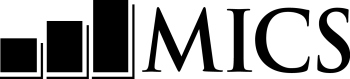 questionnaire Enfant de 5-17 ansNom et Année de l’enquêtequestionnaire Enfant de 5-17 ansNom et Année de l’enquêtequestionnaire Enfant de 5-17 ansNom et Année de l’enquête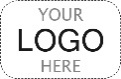 panneau d’information enfant de 5-17 anspanneau d’information enfant de 5-17 ansfsfsfsFS1. Numéro de grappe :	___ ___ ___FS1. Numéro de grappe :	___ ___ ___FS2. Numéro de ménage :	___ ___FS2. Numéro de ménage :	___ ___FS2. Numéro de ménage :	___ ___FS3. Nom et numéro de ligne de l’enfant :NOm	___ ___FS3. Nom et numéro de ligne de l’enfant :NOm	___ ___FS4. Nom et numéro de ligne de la mère/gardien(ne) principal(e) :NOm	 ___ ___FS4. Nom et numéro de ligne de la mère/gardien(ne) principal(e) :NOm	 ___ ___FS4. Nom et numéro de ligne de la mère/gardien(ne) principal(e) :NOm	 ___ ___FS5. Nom et numéro de l’enquêteur :NOm	 ___ ___FS5. Nom et numéro de l’enquêteur :NOm	 ___ ___FS6. Nom et numéro du chef d’équipe :NOm	 ___ ___FS6. Nom et numéro du chef d’équipe :NOm	 ___ ___FS6. Nom et numéro du chef d’équipe :NOm	 ___ ___FS7. Jour / Mois / Année de l’interview :___ ___ /___ ___ /  2   0   1  ___FS7. Jour / Mois / Année de l’interview :___ ___ /___ ___ /  2   0   1  ___FS8. Enregistrer l’heure :Heures:	MinutesFS7. Jour / Mois / Année de l’interview :___ ___ /___ ___ /  2   0   1  ___FS7. Jour / Mois / Année de l’interview :___ ___ /___ ___ /  2   0   1  ___FS8. Enregistrer l’heure :__ __:	__ __Vérifier l’âge du répondant dans HL6 dans la Liste des membres du ménage du Questionnaire Ménage : Si l’âge est de 15-17 ans, vérifier que le consentement d’un adulte pour l’interview est obtenu (HH33 ou HH39) ou pas nécessaire (HL20=90). Si le consentement est nécessaire et pas obtenu, l’interview ne doit pas commencer et ‘06’ doit être encerclé à  FS17. Le répondant doit avoir au moins 15 ans. Dans les très rares cas où l’enfant de 15-17 ans n’a ni mère ni gardien(ne) principal(e) identifié(e) dans le ménage (HL20=90), le répondant sera l’enfant lui/elle-même.Vérifier l’âge du répondant dans HL6 dans la Liste des membres du ménage du Questionnaire Ménage : Si l’âge est de 15-17 ans, vérifier que le consentement d’un adulte pour l’interview est obtenu (HH33 ou HH39) ou pas nécessaire (HL20=90). Si le consentement est nécessaire et pas obtenu, l’interview ne doit pas commencer et ‘06’ doit être encerclé à  FS17. Le répondant doit avoir au moins 15 ans. Dans les très rares cas où l’enfant de 15-17 ans n’a ni mère ni gardien(ne) principal(e) identifié(e) dans le ménage (HL20=90), le répondant sera l’enfant lui/elle-même.Vérifier l’âge du répondant dans HL6 dans la Liste des membres du ménage du Questionnaire Ménage : Si l’âge est de 15-17 ans, vérifier que le consentement d’un adulte pour l’interview est obtenu (HH33 ou HH39) ou pas nécessaire (HL20=90). Si le consentement est nécessaire et pas obtenu, l’interview ne doit pas commencer et ‘06’ doit être encerclé à  FS17. Le répondant doit avoir au moins 15 ans. Dans les très rares cas où l’enfant de 15-17 ans n’a ni mère ni gardien(ne) principal(e) identifié(e) dans le ménage (HL20=90), le répondant sera l’enfant lui/elle-même.Vérifier l’âge du répondant dans HL6 dans la Liste des membres du ménage du Questionnaire Ménage : Si l’âge est de 15-17 ans, vérifier que le consentement d’un adulte pour l’interview est obtenu (HH33 ou HH39) ou pas nécessaire (HL20=90). Si le consentement est nécessaire et pas obtenu, l’interview ne doit pas commencer et ‘06’ doit être encerclé à  FS17. Le répondant doit avoir au moins 15 ans. Dans les très rares cas où l’enfant de 15-17 ans n’a ni mère ni gardien(ne) principal(e) identifié(e) dans le ménage (HL20=90), le répondant sera l’enfant lui/elle-même.FS9. Vérifier les questionnaires complétés dans ce ménage : Avez-vous ou un autre membre de votre équipe déjà interviewé ce répondant sur un autre questionnaire ?oui, deja Interviewe………………..1NOn, premiere intervieW………   2oui, deja Interviewe………………..1NOn, premiere intervieW………   21FS10B2FS10AFS10A. Bonjour, je m’appelle (votre nom). Nous sommes de l’Institut National de la Statistique. Nous menons une enquête sur la situation des enfants, des familles et des ménages. Je voudrais parler avec vous de la santé et du bien-être de (nom de l’Enfant à FS3). Cet entretien prend habituellement nombre de minutes. Toutes les informations que nous obtiendrons resteront strictement confidentielles et anonymes. Si vous ne voulez pas répondre à une question ou voulez stopper l’entretien, merci de me le faire savoir. Puis-je commencer maintenant ?FS10A. Bonjour, je m’appelle (votre nom). Nous sommes de l’Institut National de la Statistique. Nous menons une enquête sur la situation des enfants, des familles et des ménages. Je voudrais parler avec vous de la santé et du bien-être de (nom de l’Enfant à FS3). Cet entretien prend habituellement nombre de minutes. Toutes les informations que nous obtiendrons resteront strictement confidentielles et anonymes. Si vous ne voulez pas répondre à une question ou voulez stopper l’entretien, merci de me le faire savoir. Puis-je commencer maintenant ?FS10B. Je voudrais parler avec vous de la santé et du bien-être de (nom de l’Enfant à FS3). Cet entretien prend habituellement Nombre de minutes. Une fois de plus, toutes les informations que nous obtiendrons resteront strictement confidentielles et anonymes. Si vous ne voulez pas répondre à une question ou voulez stopper l’entretien, merci de me le faire savoir. Puiss-je commencer maintenant ?FS10B. Je voudrais parler avec vous de la santé et du bien-être de (nom de l’Enfant à FS3). Cet entretien prend habituellement Nombre de minutes. Une fois de plus, toutes les informations que nous obtiendrons resteront strictement confidentielles et anonymes. Si vous ne voulez pas répondre à une question ou voulez stopper l’entretien, merci de me le faire savoir. Puiss-je commencer maintenant ?Oui	1NON / PAS DEMANDE	2Oui	1NON / PAS DEMANDE	21Module caracteristiques de l’enfant2FS171Module caracteristiques de l’enfant2FS17FS17. Résultat de l’interview enfant de 5-17 ans	Les codes font référence au répondant.	Discuter tous les résultats incomplets avec votre chef d’équipe.Complete	01pas a la maison	02Refus	03Partiellement complete	04en Incapacite (préciser) ____________________________________________05 pas de consentement d’un adulte pour   mere / gardien(ne) de 15-17 ans	06Autre (préciser)	96caracteristiques de l’ENFANT caracteristiques de l’ENFANT caracteristiques de l’ENFANT CBCBCBCB1. Vérifier le numéro de ligne du répondant (FS4) dans le PANNEAU D’INFORMATION DE L’ENFANT DE 5-17 ANS et du répondant au Questionnaire MENAGE (HH47) :CB1. Vérifier le numéro de ligne du répondant (FS4) dans le PANNEAU D’INFORMATION DE L’ENFANT DE 5-17 ANS et du répondant au Questionnaire MENAGE (HH47) :FS4=HH47	1FS4≠HH47	2FS4=HH47	1FS4≠HH47	2FS4=HH47	1FS4≠HH47	21CB11CB2. En quel mois et quelle année est né (nom) ?	Mois et année doivent être enregistrés.CB2. En quel mois et quelle année est né (nom) ?	Mois et année doivent être enregistrés.Date de naissance	Mois	__ __	Année	__ __ __ __Date de naissance	Mois	__ __	Année	__ __ __ __Date de naissance	Mois	__ __	Année	__ __ __ __CB3. Quel âge a (nom) ?	Insister :	Quel âge a eu (nom) à son dernier anniversaire ?	Enregistrer l‘âge en années révolues.	Si les réponses à CB2 et CB3 sont incohérentes, insister encore et corriger.CB3. Quel âge a (nom) ?	Insister :	Quel âge a eu (nom) à son dernier anniversaire ?	Enregistrer l‘âge en années révolues.	Si les réponses à CB2 et CB3 sont incohérentes, insister encore et corriger.Age (en annees revolues)	__ __Age (en annees revolues)	__ __Age (en annees revolues)	__ __CB4. Est-ce que (nom) déjà fréquenté l’école ou un programme d’éducation pré-primaire ?CB4. Est-ce que (nom) déjà fréquenté l’école ou un programme d’éducation pré-primaire ?Oui	1NON	2Oui	1NON	2Oui	1NON	22CB11CB5. Quels sont le plus haut niveau et classe que (nom) a  atteints ?CB5. Quels sont le plus haut niveau et classe que (nom) a  atteints ?pre primaire	000Primaire	1	__ __Secondaire 1	2	__ __Secondaire 2	3	__ __superieur	4	__ __pre primaire	000Primaire	1	__ __Secondaire 1	2	__ __Secondaire 2	3	__ __superieur	4	__ __pre primaire	000Primaire	1	__ __Secondaire 1	2	__ __Secondaire 2	3	__ __superieur	4	__ __000CB7CB6. Est-ce qu’il/elle a complété cette (classe/année) ?CB6. Est-ce qu’il/elle a complété cette (classe/année) ?Oui	1NON	2Oui	1NON	2Oui	1NON	2CB7. A n’importe quel moment durant l’année scolaire actuelle, est-ce que (nom) a fréquenté l’école ou un programme d’éducation préscolaire ?CB7. A n’importe quel moment durant l’année scolaire actuelle, est-ce que (nom) a fréquenté l’école ou un programme d’éducation préscolaire ?Oui	1NON	2Oui	1NON	2Oui	1NON	22CB9CB8. Durant l’année scolaire actuelle, quels niveau et classe (nom) fréquente t-il/elle ?CB8. Durant l’année scolaire actuelle, quels niveau et classe (nom) fréquente t-il/elle ?pre primaire	000Primaire	1	__ __Secondaire 1	2	__ __Secondaire 2	3	__ __superieur	4	__ __pre primaire	000Primaire	1	__ __Secondaire 1	2	__ __Secondaire 2	3	__ __superieur	4	__ __pre primaire	000Primaire	1	__ __Secondaire 1	2	__ __Secondaire 2	3	__ __superieur	4	__ __CB9. A n’importe quel moment durant l’année scolaire précédente, est-ce que (nom) a fréquenté l’école ou un programme d’éducation préscolaire?CB9. A n’importe quel moment durant l’année scolaire précédente, est-ce que (nom) a fréquenté l’école ou un programme d’éducation préscolaire?Oui	1NON	2Oui	1NON	2Oui	1NON	22CB11CB10. Durant l’année scolaire précédente, quels niveau et classe (nom) a-t-il/elle fréquentés ?CB10. Durant l’année scolaire précédente, quels niveau et classe (nom) a-t-il/elle fréquentés ?pre primaire	000Primaire	1	__ __Secondaire 1	2	__ __Secondaire 2	3	__ __superieur	4	__ __pre primaire	000Primaire	1	__ __Secondaire 1	2	__ __Secondaire 2	3	__ __superieur	4	__ __pre primaire	000Primaire	1	__ __Secondaire 1	2	__ __Secondaire 2	3	__ __superieur	4	__ __CB11. Est-ce que (nom) est couvert par une assurance-santé ?CB11. Est-ce que (nom) est couvert par une assurance-santé ?Oui	1NON	2Oui	1NON	2Oui	1NON	22FinCB12. Par quel type d’assurance santé (nom) est-il/elle couvert(e) ?	Enregistrer tout ce qui mentionné.CB12. Par quel type d’assurance santé (nom) est-il/elle couvert(e) ?	Enregistrer tout ce qui mentionné.organisation  mutuelle de sante / assurance sante a base communautaire	Aassurance sante de   l’employeur 	Bsecurite Sociale	CAutre assurance sante commerciale privee achetee 	DAutre (préciser)	Xorganisation  mutuelle de sante / assurance sante a base communautaire	Aassurance sante de   l’employeur 	Bsecurite Sociale	CAutre assurance sante commerciale privee achetee 	DAutre (préciser)	Xorganisation  mutuelle de sante / assurance sante a base communautaire	Aassurance sante de   l’employeur 	Bsecurite Sociale	CAutre assurance sante commerciale privee achetee 	DAutre (préciser)	XTravail des enfantsCLCLCL1. Maintenant je voudrais vous parler de tout travail que (nom) pourrait faire.   Depuis (jour de la semaine) dernier, (nom) a-t-il/elle fait une des activités suivantes, même si c’est pendant une heure seulement ?  [A]  Est-ce que (nom) a travaillé sur son propre terrain/ferme/ potager ou sur celui du ménage ou s’est occupé des animaux ? Par exemple, faire pousser des produits de la ferme, les récolter, nourrir les animaux, les emmener au pâturage ou les traire ?[B]	Est-ce que (nom) a aidé dans l’entreprise familiale ou dans celle d’autres parents avec ou sans paiement ou a travaillé dans sa propre entreprise ?[C]	Est-ce que (nom) a produit ou vendu des articles, des produits artisanaux, des vêtements, de la nourriture ou des produits agricoles ?[X]	Depuis (jour de la semaine) dernier, (nom) a-t-il/elle été engagé(e) dans n’importe quelle autre activité en échange de paiement en espèces ou en nature, même pour une seule heure ? 		Oui   NONA travaillé sur terrain / ferme / potager ou s’est occupé des animaux	1       2A aidé dans entreprise familiale /	d’un autre parent / dans sa	propre affaire	1       2A produit/vendu articles / 	artisanat / vêtements / 	NOurriture ou produits	agricoles	1       2n’importe quelle autre	activite	1       2		Oui   NONA travaillé sur terrain / ferme / potager ou s’est occupé des animaux	1       2A aidé dans entreprise familiale /	d’un autre parent / dans sa	propre affaire	1       2A produit/vendu articles / 	artisanat / vêtements / 	NOurriture ou produits	agricoles	1       2n’importe quelle autre	activite	1       2		Oui   NONA travaillé sur terrain / ferme / potager ou s’est occupé des animaux	1       2A aidé dans entreprise familiale /	d’un autre parent / dans sa	propre affaire	1       2A produit/vendu articles / 	artisanat / vêtements / 	NOurriture ou produits	agricoles	1       2n’importe quelle autre	activite	1       2CL2. Vérifier CL1, [A]-[X] :au moins un ‘Oui’	1toutes les reponses sont ‘NON’	2au moins un ‘Oui’	1toutes les reponses sont ‘NON’	2au moins un ‘Oui’	1toutes les reponses sont ‘NON’	22CL72CL7CL3. Depuis (Jour de la semaine) dernier, à peu près combien d’heures au total (nom) a-t-il/elle travaillé sur (cette/ces activité(s)) ?	Si moins d’une heure, enregistrer ‘00’.NOmbre d’heures	__ __NOmbre d’heures	__ __NOmbre d’heures	__ __CL4. Est-ce que cette /ces activité(s) requièrent de porter des charges lourdes ?Oui	1NON	2Oui	1NON	2Oui	1NON	2CL5. Est-ce que cette /ces activité(s) requièrent  de travailler avec des outils dangereux tels que des couteaux et autres outils similaires ou de faire fonctionner des grosses machines ?Oui	1NON	2Oui	1NON	2Oui	1NON	2CL6. Comment décririez-vous l‘environnement de travail de (nom) ?	[A]	Est-ce qu’il/elle est exposé(e) à la poussière/fumées ou gaz ?	[B]	Est-ce qu’il/elle est exposé(e) au froid extrême à la chaleur ou à l’humidité ?	[C]	Est-ce qu’il/elle est exposé(e) à des bruits intenses ou à des vibrations ?	[D]	Est-ce qu’il/elle est amené(e) à travailler en hauteur ?	[E]	Est-ce que, dans son travail, il/elle est exposé(e) à des produits chimiques, tels que des pesticides, des colles ou similaires ou des explosifs ?	[X]	Est-ce que (nom) est exposé(e) à d’autres choses, ou soumis à des processus ou des conditions défavorables à sa santé ou sa sécurité ?Oui	1NON	2Oui	1NON	2Oui	1NON	2Oui	1NON	2Oui	1NON	2Oui	1NON	2Oui	1NON	2Oui	1NON	2Oui	1NON	2Oui	1NON	2Oui	1NON	2Oui	1NON	2Oui	1NON	2Oui	1NON	2Oui	1NON	2Oui	1NON	2Oui	1NON	2Oui	1NON	2CL7. Depuis (jour de la semaine) dernier, est-ce que  (nom) est allé chercher de l’eau pour le ménage ?Oui	1NON	2Oui	1NON	2Oui	1NON	22CL92CL9CL8. Au total, depuis (jour de la semaine) dernier combien d’heures (nom) a t-il/elle passé à chercher de l’eau pour le ménage ? 	Si moins d’une heure, enregistrer ‘00’.Nombre d’heures	__ __Nombre d’heures	__ __Nombre d’heures	__ __CL9. Depuis (jour de la semaine) dernier, est-ce que  (nom) est allé chercher du bois pour le ménage ?Oui	1NON	2Oui	1NON	2Oui	1NON	22CL112CL11CL10. Au total, depuis (jour de la semaine) dernier combien d’heures (nom) a t-il/elle passé à chercher du bois pour le ménage ?	Si moins d’une heure, enregistrer ‘00’.Nombre d’heures	__ __Nombre d’heures	__ __Nombre d’heures	__ __CL11. Depuis (jour de la semaine) dernier, est-ce que  (nom) a fait une des choses suivantes pour le ménage ?	[A]	Des courses pour le ménage ?	[B]	Cuisiner ?	[C]	Laver la vaisselle ou nettoyer la maison ?	[D]	Laver des vêtements ?	[E]	Prendre soin des enfants ?	[F]	Prendre soin des personnes âgées ou malades ?	[X]	Autres taches de ménage ?             	Oui   NONcourses pour le menage	1       2Cuisiner	1       2laver la vaisselle  /	nettoyer la maison	1       2laver des vetements 	1       2prendre soin des enfants 	1       2prendre soin des personnes   agees / malades 	1       2Autres taches de menage 	1       2              	Oui   NONcourses pour le menage	1       2Cuisiner	1       2laver la vaisselle  /	nettoyer la maison	1       2laver des vetements 	1       2prendre soin des enfants 	1       2prendre soin des personnes   agees / malades 	1       2Autres taches de menage 	1       2              	Oui   NONcourses pour le menage	1       2Cuisiner	1       2laver la vaisselle  /	nettoyer la maison	1       2laver des vetements 	1       2prendre soin des enfants 	1       2prendre soin des personnes   agees / malades 	1       2Autres taches de menage 	1       2 CL12. Vérifier CL11, [A]-[X] :au moins un ‘Oui’	1toutes les reponses sont ‘NON’	2au moins un ‘Oui’	1toutes les reponses sont ‘NON’	2au moins un ‘Oui’	1toutes les reponses sont ‘NON’	22Fin2FinCL13. Depuis (jour de la semaine) dernier, à peu près combien d’heures au total (nom) a-t-il/elle travaillé sur (cette/ces activité(s)) ?	Si moins d’une heure, enregistrer ‘00’Nombre d’heures	__ __Nombre d’heures	__ __Nombre d’heures	__ __DISCIPLINE de l’ENFANT FCDFCD1. Vérifier CB3 : Age de l’enfant :5-14 Ans	115-17 Ans	22FinFCD2. Maintenant je voudrais parler de quelque chose d’autre.   Les adultes utilisent certains moyens pour apprendre aux enfants à bien se comporter ou pour traiter des problèmes de comportement. Je vais vous lire une liste de méthodes qui sont utilisées. Dites-moi SVP, si vous avez ou n’importe quel autre membre de votre ménage a utilisé une de ces méthodes avec (nom) au cours du mois dernier.	[A]	Retirer des privilèges, interdire quelque chose 	que (nom) aime faire ou ne pas lui permettre de 	quitter la maison. 	[B] Expliquer à (nom) pourquoi son comportement n’est pas bien.   [C]	(Le/la) secouer    [D]	Hurler ou lui crier dessus    [E]	Lui donner quelque chose d’autre à faire.   [F]	Lui donner une fessée, (le/la)  frapper ou (le/la) taper sur les fesses à main nues.   [G]	(Le/la) frapper sur les fesses ou sur d’autres 	parties du corps avec quelque chose tel ceinture, brosse à cheveux, bâton ou autre objet dur.    [H]	(Le/la) traiter d’idiot, de paresseux ou d’un autre nom comme ça.    [I]	(Le/la) frapper ou (le/la) gifler sur le visage, la tête 	ou les oreilles.    [J]	(Le/la) frapper ou le/la taper sur les mains, les 	bras ou les jambes.   [K]	(Le/la) battre, c’est-à-dire (le/la) frapper encore et encore aussi fort que possible.	          	Oui  NONretirer des privileges	1       2Expliquer le mauvais	comportement	1       2Secouer 	1       2hurler, crier dessus 	1       2donner autre chose a faire 	1       2donner une fessee, frapper,	taper a mains nues 	1       2frapper avec ceinture, brosses,	baton ou autre 	1       2traiter D’IDIOT, paresseux ou	autre 	1       2frapper / giffler sur le visage,	tetes ou oreilles 	1       2frapper / taper sur les mains,	bras ou jambes 	1       2Battre et frapper encore et	encore aussi fort que possible	1       2FCD3. Vérifier FS4 : Est-ce que le/la répondant(e) est la  mère ou le/la gardien(ne) d’un autre enfant de moins de 5 ans ? OUI	1Non	22FCD5FCD4. Vérifier FS4 : Est-ce que ce/cette répondant(e) a déjà répondu à la question suivante (UCD5 ou FCD5) pour un autre enfant ?OUI	1Non	21FinFCD5. Pensez-vous que pour élever ou éduquer correctement un enfant, il est nécessaire qu’il soit puni physiquement ?OUI	1NON	2NSP / pas d’opinion	8fonctionnement de l’ENFANT                                                                                                                             FCFfonctionnement de l’ENFANT                                                                                                                             FCFfonctionnement de l’ENFANT                                                                                                                             FCFFCF1. Maintenant je voudrais vous poser quelques questions sur les difficultés que (nom) peut connaitre. 	(Nom) porte-t-il/elle des lunettes ou des lentilles de contact ? Oui	1NON	2FCF2. (Nom) utilise-t-il/elle porte une prothèse auditive ?Oui	1NON	2FCF3. (Nom) utilise-t-il/elle un équipement ou reçoit-il/elle de l’assistance pour marcher ?Oui	1NON	2FCF4. Pour les questions suivantes, je vous demanderai de répondre en sélectionnant une réponse parmi quatre possibles. Pour chaque question diriez-vous que (nom) a 1) aucune difficulté, 2) quelques difficultés, 3) beaucoup de difficultés ou 4) si il/elle ne peut pas du tout faire l’activité.	Répéter les catégories en posant les questions individuelles à chaque fois que la répondante n’utilise pas une des catégories de réponse.	Rappelez-vous les 4 réponses possibles sont : diriez-vous que (nom) a  1) aucune difficulté, 2) quelques difficultés, 3) beaucoup de difficultés ou 4) ne peut pas du tout faire l’activité.FCF5. Vérifier FCF1 : Enfant porte des lunettes ou des lentilles de contact ?Oui, FCF1=1	1NON, FCF1=2	21FCF6A2FCF6BFCF6A. Lorsqu’il/elle porte ses lunettes ou lentilles de contact, (nom) a-t-il/elle des difficultés à voir ? FCF6B. (Nom) a-t-il/elle des difficultés à voir ? AUCUNE DIFFICULTE	1quelques difficultes	2beaucoup de difficultes	3ne peut pas du tout voir	4FCF7. Vérifier FCF2 : Enfant utilise une prothèse auditive ?Oui, FCF2=1	1NON, FCF2=2	21FCF8A2FCF8BFCF8A. Lorsqu’il/elle utilise sa prothèse auditive, (nom) a-t-il/elle des difficultés à entendre des sons comme la voix des gens ou de la musique ? FCF8B. (Nom) a-t-il /elle des difficultés à entendre des sons comme la voix des gens ou de la musique ?AUCUNE DIFFICULTE	1quelques difficultes	2beaucoup de difficultes	3ne peut pas du tout entendre	4FCF9. Vérifier FCF3 : Enfant utilise un équipement ou reçoit de l’assistance pour marcher ?Oui, FCF3=1	1NON, FCF3=2	22FCF14FCF10. Sans son équipement ou sans assistance, (nom) a-t-il /elle des difficultés à marcher sur une distance de 100 mètres/yards sur terrain plat ? 	Insister: C’est à peu près la longueur d’1 terrain de football.	Noter que la catégorie ‘Aucune difficulté’ n’est pas disponible quand l’enfant a un équipement ou reçoit de l’assistance pour marcher.quelques difficultes	2beaucoup de difficultes	3ne peut pas du tout marcher 100 m/y	43FCF124FCF12FCF11. Sans son équipement ou sans assistance, (nom) a-t-il /elle des difficultés à marcher sur une distance de 500 mètres/yards sur terrain plat ? 	Insister : C’est à peu près la longueur de 5 terrains de football.	Noter que la catégorie ‘Aucune difficulté’ n’est pas disponible quand l’enfant a un équipement ou reçoit de l’assistance pour marcher.quelques difficultes	2beaucoup de difficultes	3ne peut pas du tout marcher 500 m/y	4FCF12. Avec son équipement ou assistance (nom) a-t-il /elle des difficultés à marcher sur une distance de 100 mètres/yards sur terrain plat ? 	Insister : C’est à peu près la longueur d’1 terrain de football.	AUCUNE DIFFICULTE	1quelques difficultes	2beaucoup de difficultes	3ne peut pas du tout marcher 100 m/y	43FCF164FCF16FCF13. Avec son équipement ou de l’assistance (nom) a-t-il /elle des difficultés à marcher sur une distance de 500 mètres/yards sur terrain plat ? 	Insister : C’est à peu près la longueur de 5 terrains de football.AUCUNE DIFFICULTE	1quelques difficultes	2beaucoup de difficultes	3ne peut pas du tout marcher 500 m/y	41FCF16FCF14. Par rapport aux enfants du même âge, (nom) a-t-il /elle des difficultés à marcher sur une distance de 100 mètres/yards sur terrain plat ?	Insister : C’est à peu près la longueur d’1 terrain de football.AUCUNE DIFFICULTE	1quelques difficultes	2beaucoup de difficultes	3ne peut pas du tout marcher 100 m/y	43FCF164FCF16FCF15. Par rapport aux enfants du même âge, (nom) a-t-il /elle des difficultés à marcher sur une distance de 500 mètres/yards sur terrain plat ?	Insister : C’est à peu près la longueur de 5 terrains de footballAUCUNE DIFFICULTE	1quelques difficultes	2beaucoup de difficultes	3ne peut pas du tout marcher 500 m/y	4FCF16. (Nom) a-t-il /elle a des difficultés à prendre soin de lui/d’elle-même comme se nourrir ou s‘habiller seul(e) ? AUCUNE DIFFICULTE	1quelques difficultes	2beaucoup de difficultes	3ne peut pas du tout prendre soin        de lui / d’elle 	4FCF17. Lorsqu’il/elle parle, (nom) a-t-il /elle des difficultés à se faire comprendre par les membres  de ce ménage ? AUCUNE DIFFICULTE	1quelques difficultes	2beaucoup de difficultes	3ne peut pas du tout etre compris	4FCF18. Lorsqu’il/elle parle, (nom) a-t-il /elle difficultés à se faire comprendre par les personnes  extérieures à ce ménage ?AUCUNE DIFFICULTE	1quelques difficultes	2beaucoup de difficultes	3ne peut pas du tout etre compris	4FCF19. Par rapport aux enfants du même âge, (nom) a-t-il /elle des difficultés à apprendre des choses ? AUCUNE DIFFICULTE	1quelques difficultes	2beaucoup de difficultes	3ne peut pas du tout apprendre des choses	4FCF20. Par rapport aux enfants du même âge, (nom) a-t-il /elle des difficultés à se souvenir des choses ? AUCUNE DIFFICULTE	1quelques difficultes	2beaucoup de difficultes	3ne peut pas du tout se souvenir	4FCF21. (Nom) a-t-il /elle des difficultés à se concentrer sur une activité qui lui plait ? AUCUNE DIFFICULTE	1quelques difficultes	2beaucoup de difficultes	3ne peut pas du tout se concentrer	4FCF22. (Nom) a-t-il/elle a des difficultés à accepter des changements dans sa routine ?AUCUNE DIFFICULTE	1quelques difficultes	2beaucoup de difficultes	3n’accepte pas du tout les changements 	4FCF23. Par rapport aux enfants du même âge, (nom) a-t-il/elle des difficultés à contrôler son comportement ? AUCUNE DIFFICULTE	1QUELQUES DIFFICULTES	2BEAUCOUP DE DIFFICULTES	3NE PEUT PAS DU TOUT CONTROLER	SON COMPORTEMENT	4FCF24. (Nom) a-t-il/elle des difficultés à se faire des amis ? AUCUNE DIFFICULTE	1quelques difficultes	2beaucoup de difficultes	3ne peut pas du tout se faire	des amis	4FCF25. Les prochaines questions ont des options de réponses différentes. Je vais vous les lire après chaque question. 	Je voudrais savoir à quelle fréquence (nom) semble t-il/elle très anxieux(se), nerveux(se) ou préoccupé(e) ?	Diriez-vous : chaque jour, une fois par semaine, une fois par mois, quelques fois dans l’année ou jamais ?CHAQUE jour	1une fois par semaine 	2une fois par mois	3quelques fois dans l’année	4jamais 	5FCF26. Je voudrais savoir à quelle fréquence (nom) semble t-il/elle très triste ou déprimé(e).	Diriez-vous : chaque jour, une fois par semaine, une fois par mois, quelques fois dans l’année ou jamais ?CHAQUE jour	1une fois par semaine 	2une fois par mois	3quelques fois dans l’année	4jamais 	5Implication des parentsPRPR1. Vérifier CB3 : Age de l’enfant :5-6 Ans	17-14 Ans	215-17 Ans	31Fin3FinPR2. A la fin de cet entretien, je vous demanderai si je peux parler à (nom). S’il/elle est près d’ici, pouvez-vous SVP lui demander de rester ici ? Si (nom) n’est pas avec vous en ce moment, pourrais-je vous demander d’arranger maintenant son retour ? Si ce n’est pas possible on discutera d’un moment plus pratique pour moi de revenir.  PR3. En excluant les livres d’école et les livres religieux, combien de livres avez-vous pour (nom) qu’il peut lire à la maison ?aucun	00Nombre de livres	 0  __10 livres ou plus	10PR4. Vérifier CB7: Est-ce que l’enfant a fréquenté, l’école ? oui, CB7/ED9=1	1Non, CB7/ED9=2 ou BLANc	22FinPR5. Est-ce que (nom) a des devoirs d’école à faire à la maison ?Oui	1NON	2NSP	82PR78PR7PR6. Est-ce que quelqu’un aide (nom) à faire ses devoirs scolaires ? Oui 	1NON	2NSP	8PR7. Est-ce que l’école de (nom) dispose d'un comité de gestion de l'école auquel les parents peuvent participer (par exemple, une association de parents d'élèves ou un comité de gestion de l'école / utilisation des termes locaux) ?Oui 	1NON	2NSP	82PR108PR10PR8. Est-ce que vous ou un autre adulte membre de ce ménage avez participé à une réunion à la demande de ce comité au cours des 12 derniers mois ? Oui	1NON	2NSP	82PR108PR10PR9. Durant ces réunions, est-ce que les choses suivantes ont été discutées :	[A]	Un plan pour aborder les principaux problèmes d'éducation auxquels est confrontée l'école de (nom) ?	[B]	Le budget de l’école ou l’utilisation des fonds           reçus par l’école de (nom) ?		Oui NON NSPPlan pour aborder les problemes de l’ecole  	1       2       8budget de l’ecole	1       2       8PR10. Durant les 12 derniers mois, avez-vous ou un autre adulte de ce ménage reçu un relevé de notes/ bulletin scolaire pour (nom) ?Oui 	1NON	2NSP	8PR11. Durant les 12 derniers mois, est-ce que vous  ou un autre membre adulte de ce ménage, êtes allé à l’école de (nom) pour une des raisons suivantes : 	[A]	Une fête de l’école ou un évènement sportif ?	[B]	Pour discuter avec son/ses enseignant(s) des    	progrès de (nom) ?		Oui NON NSPfete de l’ecole ou 	evenement sportif	1      2      8pour discuter avec les	enseignants des progres 	1      2      8PR12. Durant les 12 derniers mois, est-ce que l’école  de (nom) a été fermée pendant une journée où elle aurait dû être ouverte pour une des raisons suivantes :	[A]	Catastrophes naturelles comme inondations,   	cyclone, épidémies ou similaires ?	[B]	Catastrophes causées par l’homme comme   	incendie, effondrement du bâtiment, émeutes ou 	       similaires ?	[C]	Grève des enseignants?	[X]	Autre ?		Oui NON NSPcatastrophes Naturelles	1       2       8catastrophes humaines	1       2       8greve des enseignants	1       2       8Autre	1       2       8PR13. Durant les 12 derniers mois, est-ce que (nom) a été incapable d’aller à l’école parce que son enseignant était absent ? Oui 	1NON	2NSP	8PR14. Vérifier PR12[C] et PR13 : Au moins un ‘Oui’ encerclé ?Oui, PR12[C]=1 OU PR13=1	1NON	22FinPR15. Lorsque (l’absence de l’enseignant / grève des enseignants) s'est produite, est-ce que vous avez ou un autre membre adulte de votre ménage a contacté un des représentants de l'école ou du comité de gestion de l'école ? Oui 	1NON	2NSP	8Competences d’apprentissage Competences d’apprentissage Competences d’apprentissage Competences d’apprentissage Competences d’apprentissage FLFL0. Vérifier CB3 : Age de l’enfant ?FL0. Vérifier CB3 : Age de l’enfant ?5-6 ANS	17-14 ANs	215-17 ANs	31Fin3Fin1Fin3Fin1Fin3FinFL1. Maintenant je voudrais parler à (nom). Je lui poserai quelques questions sur lui/elle-même et sur la lecture, puis je lui demanderai de lire un petit texte et de faire un certain nombre d’activités.Ce ne sont pas des tests scolaires et les résultats ne seront partagés avec personne, ni avec les autres parents ni avec l’école. Vous ne bénéficierez pas directement de cette participation et je ne suis pas formé pour vous dire si (nom) a bien fait.Les activités vont nous aider à découvrir comment les enfants de ce pays peuvent lire et compter de façon à y apporter des améliorations.Ceci prendra environ 20 minutes. Encore une fois, toutes les informations que nous obtiendrons resteront strictement confidentielles et anonymes.FL1. Maintenant je voudrais parler à (nom). Je lui poserai quelques questions sur lui/elle-même et sur la lecture, puis je lui demanderai de lire un petit texte et de faire un certain nombre d’activités.Ce ne sont pas des tests scolaires et les résultats ne seront partagés avec personne, ni avec les autres parents ni avec l’école. Vous ne bénéficierez pas directement de cette participation et je ne suis pas formé pour vous dire si (nom) a bien fait.Les activités vont nous aider à découvrir comment les enfants de ce pays peuvent lire et compter de façon à y apporter des améliorations.Ceci prendra environ 20 minutes. Encore une fois, toutes les informations que nous obtiendrons resteront strictement confidentielles et anonymes.FL1. Maintenant je voudrais parler à (nom). Je lui poserai quelques questions sur lui/elle-même et sur la lecture, puis je lui demanderai de lire un petit texte et de faire un certain nombre d’activités.Ce ne sont pas des tests scolaires et les résultats ne seront partagés avec personne, ni avec les autres parents ni avec l’école. Vous ne bénéficierez pas directement de cette participation et je ne suis pas formé pour vous dire si (nom) a bien fait.Les activités vont nous aider à découvrir comment les enfants de ce pays peuvent lire et compter de façon à y apporter des améliorations.Ceci prendra environ 20 minutes. Encore une fois, toutes les informations que nous obtiendrons resteront strictement confidentielles et anonymes.FL1. Maintenant je voudrais parler à (nom). Je lui poserai quelques questions sur lui/elle-même et sur la lecture, puis je lui demanderai de lire un petit texte et de faire un certain nombre d’activités.Ce ne sont pas des tests scolaires et les résultats ne seront partagés avec personne, ni avec les autres parents ni avec l’école. Vous ne bénéficierez pas directement de cette participation et je ne suis pas formé pour vous dire si (nom) a bien fait.Les activités vont nous aider à découvrir comment les enfants de ce pays peuvent lire et compter de façon à y apporter des améliorations.Ceci prendra environ 20 minutes. Encore une fois, toutes les informations que nous obtiendrons resteront strictement confidentielles et anonymes.FL1. Maintenant je voudrais parler à (nom). Je lui poserai quelques questions sur lui/elle-même et sur la lecture, puis je lui demanderai de lire un petit texte et de faire un certain nombre d’activités.Ce ne sont pas des tests scolaires et les résultats ne seront partagés avec personne, ni avec les autres parents ni avec l’école. Vous ne bénéficierez pas directement de cette participation et je ne suis pas formé pour vous dire si (nom) a bien fait.Les activités vont nous aider à découvrir comment les enfants de ce pays peuvent lire et compter de façon à y apporter des améliorations.Ceci prendra environ 20 minutes. Encore une fois, toutes les informations que nous obtiendrons resteront strictement confidentielles et anonymes.FL1. Maintenant je voudrais parler à (nom). Je lui poserai quelques questions sur lui/elle-même et sur la lecture, puis je lui demanderai de lire un petit texte et de faire un certain nombre d’activités.Ce ne sont pas des tests scolaires et les résultats ne seront partagés avec personne, ni avec les autres parents ni avec l’école. Vous ne bénéficierez pas directement de cette participation et je ne suis pas formé pour vous dire si (nom) a bien fait.Les activités vont nous aider à découvrir comment les enfants de ce pays peuvent lire et compter de façon à y apporter des améliorations.Ceci prendra environ 20 minutes. Encore une fois, toutes les informations que nous obtiendrons resteront strictement confidentielles et anonymes.Puis-je parler à (nom) ?Oui	1NON / PAS DEMANDE 	2Oui	1NON / PAS DEMANDE 	2Oui	1NON / PAS DEMANDE 	22FL282FL28FL2. Enregistrer l’heure.Heures et minutes	__ __ : __ __FL3. Mon nom est (votre nom). Je voudrais vous parler un peu de moi. Pourriez-vous me parler un peu de vous ?Quand l’enfant est à l’aise, continuer avec le consentement verbal :Laissez-moi vous dire pourquoi je suis ici aujourd’hui. Je suis de l’Institut National de la Statistique. Je fais partie d'une équipe qui essaie de comprendre comment les enfants apprennent à lire et à utiliser les nombres. Nous parlons de cela avec des enfants et leur demandons de prendre part à quelques activités de lecture et de calcul. Votre mère / gardien(ne) a dit que vous étiez libre de décider d’accepter ou non de nous aider Si vous souhaitez nous aider, je vais vous poser quelques questions et vous donner quelques activités à faire. Je vais vous expliquer chaque activité et vous pouvez me poser des questions à tout moment. Vous ne devez pas faire quelque chose que vous ne voulez pas faire. Après avoir commencé, si vous ne voulez pas répondre à une question ou vous ne voulez pas continuer c’est d’accord. FL3. Mon nom est (votre nom). Je voudrais vous parler un peu de moi. Pourriez-vous me parler un peu de vous ?Quand l’enfant est à l’aise, continuer avec le consentement verbal :Laissez-moi vous dire pourquoi je suis ici aujourd’hui. Je suis de l’Institut National de la Statistique. Je fais partie d'une équipe qui essaie de comprendre comment les enfants apprennent à lire et à utiliser les nombres. Nous parlons de cela avec des enfants et leur demandons de prendre part à quelques activités de lecture et de calcul. Votre mère / gardien(ne) a dit que vous étiez libre de décider d’accepter ou non de nous aider Si vous souhaitez nous aider, je vais vous poser quelques questions et vous donner quelques activités à faire. Je vais vous expliquer chaque activité et vous pouvez me poser des questions à tout moment. Vous ne devez pas faire quelque chose que vous ne voulez pas faire. Après avoir commencé, si vous ne voulez pas répondre à une question ou vous ne voulez pas continuer c’est d’accord. FL3. Mon nom est (votre nom). Je voudrais vous parler un peu de moi. Pourriez-vous me parler un peu de vous ?Quand l’enfant est à l’aise, continuer avec le consentement verbal :Laissez-moi vous dire pourquoi je suis ici aujourd’hui. Je suis de l’Institut National de la Statistique. Je fais partie d'une équipe qui essaie de comprendre comment les enfants apprennent à lire et à utiliser les nombres. Nous parlons de cela avec des enfants et leur demandons de prendre part à quelques activités de lecture et de calcul. Votre mère / gardien(ne) a dit que vous étiez libre de décider d’accepter ou non de nous aider Si vous souhaitez nous aider, je vais vous poser quelques questions et vous donner quelques activités à faire. Je vais vous expliquer chaque activité et vous pouvez me poser des questions à tout moment. Vous ne devez pas faire quelque chose que vous ne voulez pas faire. Après avoir commencé, si vous ne voulez pas répondre à une question ou vous ne voulez pas continuer c’est d’accord. Etes-vous prêt à commencer ? Oui	1NON/PAS DEMANDE	21FL42FL28FL4. Avant de commencer avec la lecture et les activités de calcul, cocher chaque case pour montrer que :		Vous n’êtes pas seul avec l’enfant à moins qu’il ne soit visible par un adulte que l’enfant connait. 		Vous avez engagé une conversation avec l’enfant et établi un rapport en utilisant un brise-glace.L’enfant est assis confortablement, capable d’utiliser le livre de lecture et de calcul sans difficulté pendant que vous pouvez voir à quelle page il est ouvert. FL4. Avant de commencer avec la lecture et les activités de calcul, cocher chaque case pour montrer que :		Vous n’êtes pas seul avec l’enfant à moins qu’il ne soit visible par un adulte que l’enfant connait. 		Vous avez engagé une conversation avec l’enfant et établi un rapport en utilisant un brise-glace.L’enfant est assis confortablement, capable d’utiliser le livre de lecture et de calcul sans difficulté pendant que vous pouvez voir à quelle page il est ouvert. FL4. Avant de commencer avec la lecture et les activités de calcul, cocher chaque case pour montrer que :		Vous n’êtes pas seul avec l’enfant à moins qu’il ne soit visible par un adulte que l’enfant connait. 		Vous avez engagé une conversation avec l’enfant et établi un rapport en utilisant un brise-glace.L’enfant est assis confortablement, capable d’utiliser le livre de lecture et de calcul sans difficulté pendant que vous pouvez voir à quelle page il est ouvert. FL4. Avant de commencer avec la lecture et les activités de calcul, cocher chaque case pour montrer que :		Vous n’êtes pas seul avec l’enfant à moins qu’il ne soit visible par un adulte que l’enfant connait. 		Vous avez engagé une conversation avec l’enfant et établi un rapport en utilisant un brise-glace.L’enfant est assis confortablement, capable d’utiliser le livre de lecture et de calcul sans difficulté pendant que vous pouvez voir à quelle page il est ouvert. FL4. Avant de commencer avec la lecture et les activités de calcul, cocher chaque case pour montrer que :		Vous n’êtes pas seul avec l’enfant à moins qu’il ne soit visible par un adulte que l’enfant connait. 		Vous avez engagé une conversation avec l’enfant et établi un rapport en utilisant un brise-glace.L’enfant est assis confortablement, capable d’utiliser le livre de lecture et de calcul sans difficulté pendant que vous pouvez voir à quelle page il est ouvert. FL4. Avant de commencer avec la lecture et les activités de calcul, cocher chaque case pour montrer que :		Vous n’êtes pas seul avec l’enfant à moins qu’il ne soit visible par un adulte que l’enfant connait. 		Vous avez engagé une conversation avec l’enfant et établi un rapport en utilisant un brise-glace.L’enfant est assis confortablement, capable d’utiliser le livre de lecture et de calcul sans difficulté pendant que vous pouvez voir à quelle page il est ouvert. FL4. Avant de commencer avec la lecture et les activités de calcul, cocher chaque case pour montrer que :		Vous n’êtes pas seul avec l’enfant à moins qu’il ne soit visible par un adulte que l’enfant connait. 		Vous avez engagé une conversation avec l’enfant et établi un rapport en utilisant un brise-glace.L’enfant est assis confortablement, capable d’utiliser le livre de lecture et de calcul sans difficulté pendant que vous pouvez voir à quelle page il est ouvert. FL4. Avant de commencer avec la lecture et les activités de calcul, cocher chaque case pour montrer que :		Vous n’êtes pas seul avec l’enfant à moins qu’il ne soit visible par un adulte que l’enfant connait. 		Vous avez engagé une conversation avec l’enfant et établi un rapport en utilisant un brise-glace.L’enfant est assis confortablement, capable d’utiliser le livre de lecture et de calcul sans difficulté pendant que vous pouvez voir à quelle page il est ouvert. FL4. Avant de commencer avec la lecture et les activités de calcul, cocher chaque case pour montrer que :		Vous n’êtes pas seul avec l’enfant à moins qu’il ne soit visible par un adulte que l’enfant connait. 		Vous avez engagé une conversation avec l’enfant et établi un rapport en utilisant un brise-glace.L’enfant est assis confortablement, capable d’utiliser le livre de lecture et de calcul sans difficulté pendant que vous pouvez voir à quelle page il est ouvert. FL4. Avant de commencer avec la lecture et les activités de calcul, cocher chaque case pour montrer que :		Vous n’êtes pas seul avec l’enfant à moins qu’il ne soit visible par un adulte que l’enfant connait. 		Vous avez engagé une conversation avec l’enfant et établi un rapport en utilisant un brise-glace.L’enfant est assis confortablement, capable d’utiliser le livre de lecture et de calcul sans difficulté pendant que vous pouvez voir à quelle page il est ouvert. FL4. Avant de commencer avec la lecture et les activités de calcul, cocher chaque case pour montrer que :		Vous n’êtes pas seul avec l’enfant à moins qu’il ne soit visible par un adulte que l’enfant connait. 		Vous avez engagé une conversation avec l’enfant et établi un rapport en utilisant un brise-glace.L’enfant est assis confortablement, capable d’utiliser le livre de lecture et de calcul sans difficulté pendant que vous pouvez voir à quelle page il est ouvert. FL4. Avant de commencer avec la lecture et les activités de calcul, cocher chaque case pour montrer que :		Vous n’êtes pas seul avec l’enfant à moins qu’il ne soit visible par un adulte que l’enfant connait. 		Vous avez engagé une conversation avec l’enfant et établi un rapport en utilisant un brise-glace.L’enfant est assis confortablement, capable d’utiliser le livre de lecture et de calcul sans difficulté pendant que vous pouvez voir à quelle page il est ouvert. FL5. Rappelez-vous que vous pouvez me poser une question à tout moment s’il y a quelque chose que vous ne comprenez pas. Vous pouvez me demander d’arrêter à tout moment. FL5. Rappelez-vous que vous pouvez me poser une question à tout moment s’il y a quelque chose que vous ne comprenez pas. Vous pouvez me demander d’arrêter à tout moment. FL6. Premièrement nous allons parler de lecture.	[A]	Est-ce que vous lisez des livres à la maison ?	[B]	Est-ce que quelqu’un vous fait la lecture à la maison ?FL6. Premièrement nous allons parler de lecture.	[A]	Est-ce que vous lisez des livres à la maison ?	[B]	Est-ce que quelqu’un vous fait la lecture à la maison ?		OUI   NONLit des livres a la maison 	1       2Quelqu’un lui fait la lecture	1       2		OUI   NONLit des livres a la maison 	1       2Quelqu’un lui fait la lecture	1       2		OUI   NONLit des livres a la maison 	1       2Quelqu’un lui fait la lecture	1       2		OUI   NONLit des livres a la maison 	1       2Quelqu’un lui fait la lecture	1       2		OUI   NONLit des livres a la maison 	1       2Quelqu’un lui fait la lecture	1       2		OUI   NONLit des livres a la maison 	1       2Quelqu’un lui fait la lecture	1       2		OUI   NONLit des livres a la maison 	1       2Quelqu’un lui fait la lecture	1       2		OUI   NONLit des livres a la maison 	1       2Quelqu’un lui fait la lecture	1       2FL7. Quelle langue parlez-vous le plus fréquemment à la maison ?Insister si nécessaire et nommer les langues. FL7. Quelle langue parlez-vous le plus fréquemment à la maison ?Insister si nécessaire et nommer les langues. LANGUE 1	1LANGUE 2	2LANGUE 3	3AUTRE (préciser)	6NSP 	8LANGUE 1	1LANGUE 2	2LANGUE 3	3AUTRE (préciser)	6NSP 	8LANGUE 1	1LANGUE 2	2LANGUE 3	3AUTRE (préciser)	6NSP 	8LANGUE 1	1LANGUE 2	2LANGUE 3	3AUTRE (préciser)	6NSP 	8LANGUE 1	1LANGUE 2	2LANGUE 3	3AUTRE (préciser)	6NSP 	8LANGUE 1	1LANGUE 2	2LANGUE 3	3AUTRE (préciser)	6NSP 	8LANGUE 1	1LANGUE 2	2LANGUE 3	3AUTRE (préciser)	6NSP 	8LANGUE 1	1LANGUE 2	2LANGUE 3	3AUTRE (préciser)	6NSP 	8FL8. Vérifier CB7 : Est-ce que l’enfant a fréquenté l’école ? 	Vérifier ED9 dans le module EDUCATION du QUESTIONNAIRE MENAGE pour l’enfant si CB7 n’a pas été posée.FL8. Vérifier CB7 : Est-ce que l’enfant a fréquenté l’école ? 	Vérifier ED9 dans le module EDUCATION du QUESTIONNAIRE MENAGE pour l’enfant si CB7 n’a pas été posée.Oui, CB7/ED9=1	1NON, CB7/ED9=2 OU BLANC	2Oui, CB7/ED9=1	1NON, CB7/ED9=2 OU BLANC	2Oui, CB7/ED9=1	1NON, CB7/ED9=2 OU BLANC	2Oui, CB7/ED9=1	1NON, CB7/ED9=2 OU BLANC	2Oui, CB7/ED9=1	1NON, CB7/ED9=2 OU BLANC	2Oui, CB7/ED9=1	1NON, CB7/ED9=2 OU BLANC	2Oui, CB7/ED9=1	1NON, CB7/ED9=2 OU BLANC	2Oui, CB7/ED9=1	1NON, CB7/ED9=2 OU BLANC	21FL91FL9FL8A. Vérifier FL7 : Est-ce que LE LIVRET DE LECTURE ET DE CALCUL est disponible dans la langue parlée dans le ménage ?FL8A. Vérifier FL7 : Est-ce que LE LIVRET DE LECTURE ET DE CALCUL est disponible dans la langue parlée dans le ménage ?oui, FL7=1, 2 ou 3	1Non, FL7=6 ou 8	2oui, FL7=1, 2 ou 3	1Non, FL7=6 ou 8	2oui, FL7=1, 2 ou 3	1Non, FL7=6 ou 8	2oui, FL7=1, 2 ou 3	1Non, FL7=6 ou 8	2oui, FL7=1, 2 ou 3	1Non, FL7=6 ou 8	2oui, FL7=1, 2 ou 3	1Non, FL7=6 ou 8	2oui, FL7=1, 2 ou 3	1Non, FL7=6 ou 8	2oui, FL7=1, 2 ou 3	1Non, FL7=6 ou 8	21FL10B2FL231FL10B2FL23FL9. Dans quelle la langue vos enseignants parlent-ils le plus souvent en classe quand ils vous font cours ? Insister si nécessaire et nommer les langues.FL9. Dans quelle la langue vos enseignants parlent-ils le plus souvent en classe quand ils vous font cours ? Insister si nécessaire et nommer les langues.LANGUE 1	1LANGUE 2	2LANGUE 3	3AUTRE (préciser)	6NSP 	8LANGUE 1	1LANGUE 2	2LANGUE 3	3AUTRE (préciser)	6NSP 	8LANGUE 1	1LANGUE 2	2LANGUE 3	3AUTRE (préciser)	6NSP 	8LANGUE 1	1LANGUE 2	2LANGUE 3	3AUTRE (préciser)	6NSP 	8LANGUE 1	1LANGUE 2	2LANGUE 3	3AUTRE (préciser)	6NSP 	8LANGUE 1	1LANGUE 2	2LANGUE 3	3AUTRE (préciser)	6NSP 	8LANGUE 1	1LANGUE 2	2LANGUE 3	3AUTRE (préciser)	6NSP 	8LANGUE 1	1LANGUE 2	2LANGUE 3	3AUTRE (préciser)	6NSP 	81FL10A2FL10A3FL10A6FL238FL231FL10A2FL10A3FL10A6FL238FL23FL10A. Maintenant je vais vous donner une courte histoire à lire en (Langue encerclée à FL9). Voulez-vous commencer à lire l’histoire ?FL10B. Maintenant je vais vous donner une courte histoire à lire en (Langue encerclée à FL7). Voulez-vous commencer à lire l’histoire ?FL10A. Maintenant je vais vous donner une courte histoire à lire en (Langue encerclée à FL9). Voulez-vous commencer à lire l’histoire ?FL10B. Maintenant je vais vous donner une courte histoire à lire en (Langue encerclée à FL7). Voulez-vous commencer à lire l’histoire ?OUI 	1NON	2OUI 	1NON	2OUI 	1NON	2OUI 	1NON	2OUI 	1NON	2OUI 	1NON	2OUI 	1NON	2OUI 	1NON	22FL232FL23FL11. Vérifier CB3 : Age de l’enfant ?FL11. Vérifier CB3 : Age de l’enfant ?7-9 Ans	110-14 Ans	27-9 Ans	110-14 Ans	27-9 Ans	110-14 Ans	27-9 Ans	110-14 Ans	27-9 Ans	110-14 Ans	27-9 Ans	110-14 Ans	27-9 Ans	110-14 Ans	27-9 Ans	110-14 Ans	21FL131FL13FL12. Vérifier CB7 : Est-ce que l’enfant a fréquenté l’école ? 	Vérifier ED9 dans le module EDUCATION du QUESTIONNAIRE MENAGE pour l’enfant si CB7 n’a pas été posée.FL12. Vérifier CB7 : Est-ce que l’enfant a fréquenté l’école ? 	Vérifier ED9 dans le module EDUCATION du QUESTIONNAIRE MENAGE pour l’enfant si CB7 n’a pas été posée.Oui, CB7/ED9=1	1NON, CB7/ED9=2 OU BLANC	2Oui, CB7/ED9=1	1NON, CB7/ED9=2 OU BLANC	2Oui, CB7/ED9=1	1NON, CB7/ED9=2 OU BLANC	2Oui, CB7/ED9=1	1NON, CB7/ED9=2 OU BLANC	2Oui, CB7/ED9=1	1NON, CB7/ED9=2 OU BLANC	2Oui, CB7/ED9=1	1NON, CB7/ED9=2 OU BLANC	2Oui, CB7/ED9=1	1NON, CB7/ED9=2 OU BLANC	2Oui, CB7/ED9=1	1NON, CB7/ED9=2 OU BLANC	21FL191FL19FL13. Donner à l’enfant le livret de lecture et de calcul	Ouvrir à la page montrant l’exercice de pratique de lecture et dire :	Maintenant on va lire un peu. Je voudrais que vous lisiez ceci à haute voix (en montrant les phrases). Puis je vous poserai une question.	Sam est un garçon. Tina est une fille. Sam a 5 ans. Tina a 6 ans.FL13. Donner à l’enfant le livret de lecture et de calcul	Ouvrir à la page montrant l’exercice de pratique de lecture et dire :	Maintenant on va lire un peu. Je voudrais que vous lisiez ceci à haute voix (en montrant les phrases). Puis je vous poserai une question.	Sam est un garçon. Tina est une fille. Sam a 5 ans. Tina a 6 ans.FL13. Donner à l’enfant le livret de lecture et de calcul	Ouvrir à la page montrant l’exercice de pratique de lecture et dire :	Maintenant on va lire un peu. Je voudrais que vous lisiez ceci à haute voix (en montrant les phrases). Puis je vous poserai une question.	Sam est un garçon. Tina est une fille. Sam a 5 ans. Tina a 6 ans.FL13. Donner à l’enfant le livret de lecture et de calcul	Ouvrir à la page montrant l’exercice de pratique de lecture et dire :	Maintenant on va lire un peu. Je voudrais que vous lisiez ceci à haute voix (en montrant les phrases). Puis je vous poserai une question.	Sam est un garçon. Tina est une fille. Sam a 5 ans. Tina a 6 ans.FL13. Donner à l’enfant le livret de lecture et de calcul	Ouvrir à la page montrant l’exercice de pratique de lecture et dire :	Maintenant on va lire un peu. Je voudrais que vous lisiez ceci à haute voix (en montrant les phrases). Puis je vous poserai une question.	Sam est un garçon. Tina est une fille. Sam a 5 ans. Tina a 6 ans.FL13. Donner à l’enfant le livret de lecture et de calcul	Ouvrir à la page montrant l’exercice de pratique de lecture et dire :	Maintenant on va lire un peu. Je voudrais que vous lisiez ceci à haute voix (en montrant les phrases). Puis je vous poserai une question.	Sam est un garçon. Tina est une fille. Sam a 5 ans. Tina a 6 ans.FL13. Donner à l’enfant le livret de lecture et de calcul	Ouvrir à la page montrant l’exercice de pratique de lecture et dire :	Maintenant on va lire un peu. Je voudrais que vous lisiez ceci à haute voix (en montrant les phrases). Puis je vous poserai une question.	Sam est un garçon. Tina est une fille. Sam a 5 ans. Tina a 6 ans.FL13. Donner à l’enfant le livret de lecture et de calcul	Ouvrir à la page montrant l’exercice de pratique de lecture et dire :	Maintenant on va lire un peu. Je voudrais que vous lisiez ceci à haute voix (en montrant les phrases). Puis je vous poserai une question.	Sam est un garçon. Tina est une fille. Sam a 5 ans. Tina a 6 ans.FL13. Donner à l’enfant le livret de lecture et de calcul	Ouvrir à la page montrant l’exercice de pratique de lecture et dire :	Maintenant on va lire un peu. Je voudrais que vous lisiez ceci à haute voix (en montrant les phrases). Puis je vous poserai une question.	Sam est un garçon. Tina est une fille. Sam a 5 ans. Tina a 6 ans.FL13. Donner à l’enfant le livret de lecture et de calcul	Ouvrir à la page montrant l’exercice de pratique de lecture et dire :	Maintenant on va lire un peu. Je voudrais que vous lisiez ceci à haute voix (en montrant les phrases). Puis je vous poserai une question.	Sam est un garçon. Tina est une fille. Sam a 5 ans. Tina a 6 ans.FL13. Donner à l’enfant le livret de lecture et de calcul	Ouvrir à la page montrant l’exercice de pratique de lecture et dire :	Maintenant on va lire un peu. Je voudrais que vous lisiez ceci à haute voix (en montrant les phrases). Puis je vous poserai une question.	Sam est un garçon. Tina est une fille. Sam a 5 ans. Tina a 6 ans.FL13. Donner à l’enfant le livret de lecture et de calcul	Ouvrir à la page montrant l’exercice de pratique de lecture et dire :	Maintenant on va lire un peu. Je voudrais que vous lisiez ceci à haute voix (en montrant les phrases). Puis je vous poserai une question.	Sam est un garçon. Tina est une fille. Sam a 5 ans. Tina a 6 ans.FL14. Est-ce que l’enfant a lu chaque mot de la phrase de pratique correctement ? FL14. Est-ce que l’enfant a lu chaque mot de la phrase de pratique correctement ? Oui	1NON	2Oui	1NON	2Oui	1NON	2Oui	1NON	2Oui	1NON	2Oui	1NON	2Oui	1NON	2Oui	1NON	22FL232FL23FL15. Une fois que la lecture est faite, demander : Quel âge a Sam ?FL15. Une fois que la lecture est faite, demander : Quel âge a Sam ?SAM a 5 ans	1Autres reponses	2pas de reponse apres 5 secondes	3SAM a 5 ans	1Autres reponses	2pas de reponse apres 5 secondes	3SAM a 5 ans	1Autres reponses	2pas de reponse apres 5 secondes	3SAM a 5 ans	1Autres reponses	2pas de reponse apres 5 secondes	3SAM a 5 ans	1Autres reponses	2pas de reponse apres 5 secondes	3SAM a 5 ans	1Autres reponses	2pas de reponse apres 5 secondes	3SAM a 5 ans	1Autres reponses	2pas de reponse apres 5 secondes	3SAM a 5 ans	1Autres reponses	2pas de reponse apres 5 secondes	31FL171FL17FL16. Dire :	Sam a 5 ans. 		et aller à FL23.FL16. Dire :	Sam a 5 ans. 		et aller à FL23.FL23FL23FL17. Voici une autre question :	Qui est le plus âgé : Sam ou Tina ?FL17. Voici une autre question :	Qui est le plus âgé : Sam ou Tina ?TINA est plus agé (que SAM) 	1Autres reponses	2pas de reponse apres 5 secondes	3TINA est plus agé (que SAM) 	1Autres reponses	2pas de reponse apres 5 secondes	3TINA est plus agé (que SAM) 	1Autres reponses	2pas de reponse apres 5 secondes	3TINA est plus agé (que SAM) 	1Autres reponses	2pas de reponse apres 5 secondes	3TINA est plus agé (que SAM) 	1Autres reponses	2pas de reponse apres 5 secondes	3TINA est plus agé (que SAM) 	1Autres reponses	2pas de reponse apres 5 secondes	3TINA est plus agé (que SAM) 	1Autres reponses	2pas de reponse apres 5 secondes	3TINA est plus agé (que SAM) 	1Autres reponses	2pas de reponse apres 5 secondes	31FL191FL19FL18. Dire:	Tina est plus âgée que Sam. Tina a 6 ans et Sam a 5 ans.		et aller à FL23.FL18. Dire:	Tina est plus âgée que Sam. Tina a 6 ans et Sam a 5 ans.		et aller à FL23.FL23FL23FL19. Tourner la page pour révéler le passage à lire.Merci. Maintenant je voudrais que vous essayiez ceci. Voici l’histoire. Je voudrais que vous la lisiez à haute voix aussi soigneusement que possible Vous allez commencer ici (pointer le premier mot sur la première ligne) et vous lirez ligne par ligne (pointer sur la direction pour lire chaque ligne).Quand vous aurez fini, je vous poserai quelques questions sur ce que vous avez lu. Si vous arrivez sur un mot que vous ne connaissez pas, vous pouvez aller au mot suivant.Mettez votre doigt sur le premier mot. Prêt ? Commencez ! MadaniMadaniMadaniestenendeuxièmeclasse.UnUnjour,FL19. Tourner la page pour révéler le passage à lire.Merci. Maintenant je voudrais que vous essayiez ceci. Voici l’histoire. Je voudrais que vous la lisiez à haute voix aussi soigneusement que possible Vous allez commencer ici (pointer le premier mot sur la première ligne) et vous lirez ligne par ligne (pointer sur la direction pour lire chaque ligne).Quand vous aurez fini, je vous poserai quelques questions sur ce que vous avez lu. Si vous arrivez sur un mot que vous ne connaissez pas, vous pouvez aller au mot suivant.Mettez votre doigt sur le premier mot. Prêt ? Commencez ! 11123345667FL19. Tourner la page pour révéler le passage à lire.Merci. Maintenant je voudrais que vous essayiez ceci. Voici l’histoire. Je voudrais que vous la lisiez à haute voix aussi soigneusement que possible Vous allez commencer ici (pointer le premier mot sur la première ligne) et vous lirez ligne par ligne (pointer sur la direction pour lire chaque ligne).Quand vous aurez fini, je vous poserai quelques questions sur ce que vous avez lu. Si vous arrivez sur un mot que vous ne connaissez pas, vous pouvez aller au mot suivant.Mettez votre doigt sur le premier mot. Prêt ? Commencez ! MadaniMadaniMadaniallait de de l’écoleverslalamaisonFL19. Tourner la page pour révéler le passage à lire.Merci. Maintenant je voudrais que vous essayiez ceci. Voici l’histoire. Je voudrais que vous la lisiez à haute voix aussi soigneusement que possible Vous allez commencer ici (pointer le premier mot sur la première ligne) et vous lirez ligne par ligne (pointer sur la direction pour lire chaque ligne).Quand vous aurez fini, je vous poserai quelques questions sur ce que vous avez lu. Si vous arrivez sur un mot que vous ne connaissez pas, vous pouvez aller au mot suivant.Mettez votre doigt sur le premier mot. Prêt ? Commencez ! 888910101112131314FL19. Tourner la page pour révéler le passage à lire.Merci. Maintenant je voudrais que vous essayiez ceci. Voici l’histoire. Je voudrais que vous la lisiez à haute voix aussi soigneusement que possible Vous allez commencer ici (pointer le premier mot sur la première ligne) et vous lirez ligne par ligne (pointer sur la direction pour lire chaque ligne).Quand vous aurez fini, je vous poserai quelques questions sur ce que vous avez lu. Si vous arrivez sur un mot que vous ne connaissez pas, vous pouvez aller au mot suivant.Mettez votre doigt sur le premier mot. Prêt ? Commencez ! IlIlIlavu vu des fleurs rouges rouges surFL19. Tourner la page pour révéler le passage à lire.Merci. Maintenant je voudrais que vous essayiez ceci. Voici l’histoire. Je voudrais que vous la lisiez à haute voix aussi soigneusement que possible Vous allez commencer ici (pointer le premier mot sur la première ligne) et vous lirez ligne par ligne (pointer sur la direction pour lire chaque ligne).Quand vous aurez fini, je vous poserai quelques questions sur ce que vous avez lu. Si vous arrivez sur un mot que vous ne connaissez pas, vous pouvez aller au mot suivant.Mettez votre doigt sur le premier mot. Prêt ? Commencez ! 1515151617171819202021FL19. Tourner la page pour révéler le passage à lire.Merci. Maintenant je voudrais que vous essayiez ceci. Voici l’histoire. Je voudrais que vous la lisiez à haute voix aussi soigneusement que possible Vous allez commencer ici (pointer le premier mot sur la première ligne) et vous lirez ligne par ligne (pointer sur la direction pour lire chaque ligne).Quand vous aurez fini, je vous poserai quelques questions sur ce que vous avez lu. Si vous arrivez sur un mot que vous ne connaissez pas, vous pouvez aller au mot suivant.Mettez votre doigt sur le premier mot. Prêt ? Commencez ! le le le chemin. LesLesfleurs étaient près près d’uneFL19. Tourner la page pour révéler le passage à lire.Merci. Maintenant je voudrais que vous essayiez ceci. Voici l’histoire. Je voudrais que vous la lisiez à haute voix aussi soigneusement que possible Vous allez commencer ici (pointer le premier mot sur la première ligne) et vous lirez ligne par ligne (pointer sur la direction pour lire chaque ligne).Quand vous aurez fini, je vous poserai quelques questions sur ce que vous avez lu. Si vous arrivez sur un mot que vous ne connaissez pas, vous pouvez aller au mot suivant.Mettez votre doigt sur le premier mot. Prêt ? Commencez ! 2222222324242526272728FL19. Tourner la page pour révéler le passage à lire.Merci. Maintenant je voudrais que vous essayiez ceci. Voici l’histoire. Je voudrais que vous la lisiez à haute voix aussi soigneusement que possible Vous allez commencer ici (pointer le premier mot sur la première ligne) et vous lirez ligne par ligne (pointer sur la direction pour lire chaque ligne).Quand vous aurez fini, je vous poserai quelques questions sur ce que vous avez lu. Si vous arrivez sur un mot que vous ne connaissez pas, vous pouvez aller au mot suivant.Mettez votre doigt sur le premier mot. Prêt ? Commencez ! fermefermefermede tomates.tomates.MadaniavouluvouluprendreFL19. Tourner la page pour révéler le passage à lire.Merci. Maintenant je voudrais que vous essayiez ceci. Voici l’histoire. Je voudrais que vous la lisiez à haute voix aussi soigneusement que possible Vous allez commencer ici (pointer le premier mot sur la première ligne) et vous lirez ligne par ligne (pointer sur la direction pour lire chaque ligne).Quand vous aurez fini, je vous poserai quelques questions sur ce que vous avez lu. Si vous arrivez sur un mot que vous ne connaissez pas, vous pouvez aller au mot suivant.Mettez votre doigt sur le premier mot. Prêt ? Commencez ! 2929293031313233343435FL19. Tourner la page pour révéler le passage à lire.Merci. Maintenant je voudrais que vous essayiez ceci. Voici l’histoire. Je voudrais que vous la lisiez à haute voix aussi soigneusement que possible Vous allez commencer ici (pointer le premier mot sur la première ligne) et vous lirez ligne par ligne (pointer sur la direction pour lire chaque ligne).Quand vous aurez fini, je vous poserai quelques questions sur ce que vous avez lu. Si vous arrivez sur un mot que vous ne connaissez pas, vous pouvez aller au mot suivant.Mettez votre doigt sur le premier mot. Prêt ? Commencez ! quelquesquelquesquelquesfleurspourpoursa mère. Madani Madani aFL19. Tourner la page pour révéler le passage à lire.Merci. Maintenant je voudrais que vous essayiez ceci. Voici l’histoire. Je voudrais que vous la lisiez à haute voix aussi soigneusement que possible Vous allez commencer ici (pointer le premier mot sur la première ligne) et vous lirez ligne par ligne (pointer sur la direction pour lire chaque ligne).Quand vous aurez fini, je vous poserai quelques questions sur ce que vous avez lu. Si vous arrivez sur un mot que vous ne connaissez pas, vous pouvez aller au mot suivant.Mettez votre doigt sur le premier mot. Prêt ? Commencez ! 3636363738383940414142FL19. Tourner la page pour révéler le passage à lire.Merci. Maintenant je voudrais que vous essayiez ceci. Voici l’histoire. Je voudrais que vous la lisiez à haute voix aussi soigneusement que possible Vous allez commencer ici (pointer le premier mot sur la première ligne) et vous lirez ligne par ligne (pointer sur la direction pour lire chaque ligne).Quand vous aurez fini, je vous poserai quelques questions sur ce que vous avez lu. Si vous arrivez sur un mot que vous ne connaissez pas, vous pouvez aller au mot suivant.Mettez votre doigt sur le premier mot. Prêt ? Commencez ! couru couru couru vite à à travers laferme  ferme  pourFL19. Tourner la page pour révéler le passage à lire.Merci. Maintenant je voudrais que vous essayiez ceci. Voici l’histoire. Je voudrais que vous la lisiez à haute voix aussi soigneusement que possible Vous allez commencer ici (pointer le premier mot sur la première ligne) et vous lirez ligne par ligne (pointer sur la direction pour lire chaque ligne).Quand vous aurez fini, je vous poserai quelques questions sur ce que vous avez lu. Si vous arrivez sur un mot que vous ne connaissez pas, vous pouvez aller au mot suivant.Mettez votre doigt sur le premier mot. Prêt ? Commencez ! 4343434445454647484849FL19. Tourner la page pour révéler le passage à lire.Merci. Maintenant je voudrais que vous essayiez ceci. Voici l’histoire. Je voudrais que vous la lisiez à haute voix aussi soigneusement que possible Vous allez commencer ici (pointer le premier mot sur la première ligne) et vous lirez ligne par ligne (pointer sur la direction pour lire chaque ligne).Quand vous aurez fini, je vous poserai quelques questions sur ce que vous avez lu. Si vous arrivez sur un mot que vous ne connaissez pas, vous pouvez aller au mot suivant.Mettez votre doigt sur le premier mot. Prêt ? Commencez ! prendreprendreprendreles fleurs fleurs Ilesttombétombépar FL19. Tourner la page pour révéler le passage à lire.Merci. Maintenant je voudrais que vous essayiez ceci. Voici l’histoire. Je voudrais que vous la lisiez à haute voix aussi soigneusement que possible Vous allez commencer ici (pointer le premier mot sur la première ligne) et vous lirez ligne par ligne (pointer sur la direction pour lire chaque ligne).Quand vous aurez fini, je vous poserai quelques questions sur ce que vous avez lu. Si vous arrivez sur un mot que vous ne connaissez pas, vous pouvez aller au mot suivant.Mettez votre doigt sur le premier mot. Prêt ? Commencez ! 5050505152525354555556FL19. Tourner la page pour révéler le passage à lire.Merci. Maintenant je voudrais que vous essayiez ceci. Voici l’histoire. Je voudrais que vous la lisiez à haute voix aussi soigneusement que possible Vous allez commencer ici (pointer le premier mot sur la première ligne) et vous lirez ligne par ligne (pointer sur la direction pour lire chaque ligne).Quand vous aurez fini, je vous poserai quelques questions sur ce que vous avez lu. Si vous arrivez sur un mot que vous ne connaissez pas, vous pouvez aller au mot suivant.Mettez votre doigt sur le premier mot. Prêt ? Commencez ! terre terre terre àcôté côté d’un bananier.Madani Madani s’estFL19. Tourner la page pour révéler le passage à lire.Merci. Maintenant je voudrais que vous essayiez ceci. Voici l’histoire. Je voudrais que vous la lisiez à haute voix aussi soigneusement que possible Vous allez commencer ici (pointer le premier mot sur la première ligne) et vous lirez ligne par ligne (pointer sur la direction pour lire chaque ligne).Quand vous aurez fini, je vous poserai quelques questions sur ce que vous avez lu. Si vous arrivez sur un mot que vous ne connaissez pas, vous pouvez aller au mot suivant.Mettez votre doigt sur le premier mot. Prêt ? Commencez ! 5757575859596061626263FL19. Tourner la page pour révéler le passage à lire.Merci. Maintenant je voudrais que vous essayiez ceci. Voici l’histoire. Je voudrais que vous la lisiez à haute voix aussi soigneusement que possible Vous allez commencer ici (pointer le premier mot sur la première ligne) et vous lirez ligne par ligne (pointer sur la direction pour lire chaque ligne).Quand vous aurez fini, je vous poserai quelques questions sur ce que vous avez lu. Si vous arrivez sur un mot que vous ne connaissez pas, vous pouvez aller au mot suivant.Mettez votre doigt sur le premier mot. Prêt ? Commencez ! mismismisà pleurer.pleurer.Le fermier l’a l’a vuFL19. Tourner la page pour révéler le passage à lire.Merci. Maintenant je voudrais que vous essayiez ceci. Voici l’histoire. Je voudrais que vous la lisiez à haute voix aussi soigneusement que possible Vous allez commencer ici (pointer le premier mot sur la première ligne) et vous lirez ligne par ligne (pointer sur la direction pour lire chaque ligne).Quand vous aurez fini, je vous poserai quelques questions sur ce que vous avez lu. Si vous arrivez sur un mot que vous ne connaissez pas, vous pouvez aller au mot suivant.Mettez votre doigt sur le premier mot. Prêt ? Commencez ! 6464646566666768696970FL19. Tourner la page pour révéler le passage à lire.Merci. Maintenant je voudrais que vous essayiez ceci. Voici l’histoire. Je voudrais que vous la lisiez à haute voix aussi soigneusement que possible Vous allez commencer ici (pointer le premier mot sur la première ligne) et vous lirez ligne par ligne (pointer sur la direction pour lire chaque ligne).Quand vous aurez fini, je vous poserai quelques questions sur ce que vous avez lu. Si vous arrivez sur un mot que vous ne connaissez pas, vous pouvez aller au mot suivant.Mettez votre doigt sur le premier mot. Prêt ? Commencez ! etetetestvenu.venu.Iladonné donné àFL19. Tourner la page pour révéler le passage à lire.Merci. Maintenant je voudrais que vous essayiez ceci. Voici l’histoire. Je voudrais que vous la lisiez à haute voix aussi soigneusement que possible Vous allez commencer ici (pointer le premier mot sur la première ligne) et vous lirez ligne par ligne (pointer sur la direction pour lire chaque ligne).Quand vous aurez fini, je vous poserai quelques questions sur ce que vous avez lu. Si vous arrivez sur un mot que vous ne connaissez pas, vous pouvez aller au mot suivant.Mettez votre doigt sur le premier mot. Prêt ? Commencez ! 7171717273737474767677FL19. Tourner la page pour révéler le passage à lire.Merci. Maintenant je voudrais que vous essayiez ceci. Voici l’histoire. Je voudrais que vous la lisiez à haute voix aussi soigneusement que possible Vous allez commencer ici (pointer le premier mot sur la première ligne) et vous lirez ligne par ligne (pointer sur la direction pour lire chaque ligne).Quand vous aurez fini, je vous poserai quelques questions sur ce que vous avez lu. Si vous arrivez sur un mot que vous ne connaissez pas, vous pouvez aller au mot suivant.Mettez votre doigt sur le premier mot. Prêt ? Commencez ! MadaniMadaniMadanipleindedefleurs.Madaniétaitétaittrès FL19. Tourner la page pour révéler le passage à lire.Merci. Maintenant je voudrais que vous essayiez ceci. Voici l’histoire. Je voudrais que vous la lisiez à haute voix aussi soigneusement que possible Vous allez commencer ici (pointer le premier mot sur la première ligne) et vous lirez ligne par ligne (pointer sur la direction pour lire chaque ligne).Quand vous aurez fini, je vous poserai quelques questions sur ce que vous avez lu. Si vous arrivez sur un mot que vous ne connaissez pas, vous pouvez aller au mot suivant.Mettez votre doigt sur le premier mot. Prêt ? Commencez ! 7878787980808182838384content.content.content.858585FL20. Résultats de la lecture par l’enfant.dernier mot essaye	Numéro __ __nombre total de mots	incorrects ou rates	Nombre __ __dernier mot essaye	Numéro __ __nombre total de mots	incorrects ou rates	Nombre __ __dernier mot essaye	Numéro __ __nombre total de mots	incorrects ou rates	Nombre __ __dernier mot essaye	Numéro __ __nombre total de mots	incorrects ou rates	Nombre __ __dernier mot essaye	Numéro __ __nombre total de mots	incorrects ou rates	Nombre __ __dernier mot essaye	Numéro __ __nombre total de mots	incorrects ou rates	Nombre __ __dernier mot essaye	Numéro __ __nombre total de mots	incorrects ou rates	Nombre __ __dernier mot essaye	Numéro __ __nombre total de mots	incorrects ou rates	Nombre __ __dernier mot essaye	Numéro __ __nombre total de mots	incorrects ou rates	Nombre __ __FL21. Comment l’enfant a-t-il lu l’histoire ?L’Enfant a lu au moins un mot	correctement 	1L’Enfant n’a lu aucun mot	correctement	 2L’Enfant n’a pas essaye de lire l’histoire	3L’Enfant a lu au moins un mot	correctement 	1L’Enfant n’a lu aucun mot	correctement	 2L’Enfant n’a pas essaye de lire l’histoire	3L’Enfant a lu au moins un mot	correctement 	1L’Enfant n’a lu aucun mot	correctement	 2L’Enfant n’a pas essaye de lire l’histoire	3L’Enfant a lu au moins un mot	correctement 	1L’Enfant n’a lu aucun mot	correctement	 2L’Enfant n’a pas essaye de lire l’histoire	3L’Enfant a lu au moins un mot	correctement 	1L’Enfant n’a lu aucun mot	correctement	 2L’Enfant n’a pas essaye de lire l’histoire	3L’Enfant a lu au moins un mot	correctement 	1L’Enfant n’a lu aucun mot	correctement	 2L’Enfant n’a pas essaye de lire l’histoire	3L’Enfant a lu au moins un mot	correctement 	1L’Enfant n’a lu aucun mot	correctement	 2L’Enfant n’a pas essaye de lire l’histoire	3L’Enfant a lu au moins un mot	correctement 	1L’Enfant n’a lu aucun mot	correctement	 2L’Enfant n’a pas essaye de lire l’histoire	3L’Enfant a lu au moins un mot	correctement 	1L’Enfant n’a lu aucun mot	correctement	 2L’Enfant n’a pas essaye de lire l’histoire	32FL233FL232FL233FL23FL22. Maintenant je vais vous poser quelques questions sur ce que vous avez lu.	Si l'enfant ne donne pas de réponse après quelques secondes, répéter la question. Si l'enfant semble incapable de répondre après avoir répété la question, marquer 'Non réponse' et dire : Merci. C’est OK on va continuer.	S’assurer que l’enfant peut toujours voir le texte et demander :  FL22. Maintenant je vais vous poser quelques questions sur ce que vous avez lu.	Si l'enfant ne donne pas de réponse après quelques secondes, répéter la question. Si l'enfant semble incapable de répondre après avoir répété la question, marquer 'Non réponse' et dire : Merci. C’est OK on va continuer.	S’assurer que l’enfant peut toujours voir le texte et demander :  FL22. Maintenant je vais vous poser quelques questions sur ce que vous avez lu.	Si l'enfant ne donne pas de réponse après quelques secondes, répéter la question. Si l'enfant semble incapable de répondre après avoir répété la question, marquer 'Non réponse' et dire : Merci. C’est OK on va continuer.	S’assurer que l’enfant peut toujours voir le texte et demander :  	[A]	En quelle classe est Madani ?	[A]	En quelle classe est Madani ?	[A]	En quelle classe est Madani ?Correct (Madani est en deuxieme classe / Madani est en deuxieme annee)	1Incorrect	2NON reponse / dit ‘je ne sais pas’	3Correct (Madani est en deuxieme classe / Madani est en deuxieme annee)	1Incorrect	2NON reponse / dit ‘je ne sais pas’	3Correct (Madani est en deuxieme classe / Madani est en deuxieme annee)	1Incorrect	2NON reponse / dit ‘je ne sais pas’	3Correct (Madani est en deuxieme classe / Madani est en deuxieme annee)	1Incorrect	2NON reponse / dit ‘je ne sais pas’	3Correct (Madani est en deuxieme classe / Madani est en deuxieme annee)	1Incorrect	2NON reponse / dit ‘je ne sais pas’	3Correct (Madani est en deuxieme classe / Madani est en deuxieme annee)	1Incorrect	2NON reponse / dit ‘je ne sais pas’	3Correct (Madani est en deuxieme classe / Madani est en deuxieme annee)	1Incorrect	2NON reponse / dit ‘je ne sais pas’	3	    [B]	Qu’est-ce que Madani a vu sur le chemin de la 	maison ? 	    [B]	Qu’est-ce que Madani a vu sur le chemin de la 	maison ? 	    [B]	Qu’est-ce que Madani a vu sur le chemin de la 	maison ? Correct (il a vu des fleurs)	1Incorrect	2NON reponse / dit ‘je ne sais pas’	3Correct (il a vu des fleurs)	1Incorrect	2NON reponse / dit ‘je ne sais pas’	3Correct (il a vu des fleurs)	1Incorrect	2NON reponse / dit ‘je ne sais pas’	3Correct (il a vu des fleurs)	1Incorrect	2NON reponse / dit ‘je ne sais pas’	3Correct (il a vu des fleurs)	1Incorrect	2NON reponse / dit ‘je ne sais pas’	3Correct (il a vu des fleurs)	1Incorrect	2NON reponse / dit ‘je ne sais pas’	3Correct (il a vu des fleurs)	1Incorrect	2NON reponse / dit ‘je ne sais pas’	3	    [C]	Pourquoi est-ce-que Madani a commencé à 	pleurer ? 	    [C]	Pourquoi est-ce-que Madani a commencé à 	pleurer ? 	    [C]	Pourquoi est-ce-que Madani a commencé à 	pleurer ? Correct (parce qu’il est tombé)	1Incorrect	2NON reponse / dit ‘je ne sais pas’	3Correct (parce qu’il est tombé)	1Incorrect	2NON reponse / dit ‘je ne sais pas’	3Correct (parce qu’il est tombé)	1Incorrect	2NON reponse / dit ‘je ne sais pas’	3Correct (parce qu’il est tombé)	1Incorrect	2NON reponse / dit ‘je ne sais pas’	3Correct (parce qu’il est tombé)	1Incorrect	2NON reponse / dit ‘je ne sais pas’	3Correct (parce qu’il est tombé)	1Incorrect	2NON reponse / dit ‘je ne sais pas’	3Correct (parce qu’il est tombé)	1Incorrect	2NON reponse / dit ‘je ne sais pas’	3	    [D]	Ou est-ce que Madani est tombé ? 	    [D]	Ou est-ce que Madani est tombé ? 	    [D]	Ou est-ce que Madani est tombé ? Correct (Madani est tombé par terre a cote d’un bananier / Madani est tombé par terre pres de la ferme)	1Incorrect	2NON reponse / dit ‘je ne sais pas’	3Correct (Madani est tombé par terre a cote d’un bananier / Madani est tombé par terre pres de la ferme)	1Incorrect	2NON reponse / dit ‘je ne sais pas’	3Correct (Madani est tombé par terre a cote d’un bananier / Madani est tombé par terre pres de la ferme)	1Incorrect	2NON reponse / dit ‘je ne sais pas’	3Correct (Madani est tombé par terre a cote d’un bananier / Madani est tombé par terre pres de la ferme)	1Incorrect	2NON reponse / dit ‘je ne sais pas’	3Correct (Madani est tombé par terre a cote d’un bananier / Madani est tombé par terre pres de la ferme)	1Incorrect	2NON reponse / dit ‘je ne sais pas’	3Correct (Madani est tombé par terre a cote d’un bananier / Madani est tombé par terre pres de la ferme)	1Incorrect	2NON reponse / dit ‘je ne sais pas’	3Correct (Madani est tombé par terre a cote d’un bananier / Madani est tombé par terre pres de la ferme)	1Incorrect	2NON reponse / dit ‘je ne sais pas’	3	    [E]	Pourquoi Madani est-il très content ? 	    [E]	Pourquoi Madani est-il très content ? 	    [E]	Pourquoi Madani est-il très content ? Correct (parce que le fermier lui a donne plein de fleurs / parce qu’il       a des fleurs pour sa mere)	1Incorrect	2NON reponse / dit ‘je ne sais pas’	3Correct (parce que le fermier lui a donne plein de fleurs / parce qu’il       a des fleurs pour sa mere)	1Incorrect	2NON reponse / dit ‘je ne sais pas’	3Correct (parce que le fermier lui a donne plein de fleurs / parce qu’il       a des fleurs pour sa mere)	1Incorrect	2NON reponse / dit ‘je ne sais pas’	3Correct (parce que le fermier lui a donne plein de fleurs / parce qu’il       a des fleurs pour sa mere)	1Incorrect	2NON reponse / dit ‘je ne sais pas’	3Correct (parce que le fermier lui a donne plein de fleurs / parce qu’il       a des fleurs pour sa mere)	1Incorrect	2NON reponse / dit ‘je ne sais pas’	3Correct (parce que le fermier lui a donne plein de fleurs / parce qu’il       a des fleurs pour sa mere)	1Incorrect	2NON reponse / dit ‘je ne sais pas’	3Correct (parce que le fermier lui a donne plein de fleurs / parce qu’il       a des fleurs pour sa mere)	1Incorrect	2NON reponse / dit ‘je ne sais pas’	3FL23. Tourner la page du livret de lecture et de calcul de façon à ce que l’enfant voit la liste des chiffres. S’assurer que l’enfant regarde cette page. Dire :	Maintenant voici quelques chiffres. Je voudrais que vous pointiez  chaque chiffre et que vous me disiez ce que c’est.  	Pointer sur le premier chiffre et dire :	Commencez ici.	Si l’enfant s'arrête sur le chiffre pendant un moment, dire à l'enfant lequel c’est et marquer ce chiffre comme 'Pas essayé', pointer le chiffre suivant et dire : 	Quel est ce chiffre ?	REGLE D’ARRET	Si l’enfant n’essaye pas de lire 2 chiffres consécutifs, dire :	Merci. C’est OK. On va aller à la prochaine activité.FL23. Tourner la page du livret de lecture et de calcul de façon à ce que l’enfant voit la liste des chiffres. S’assurer que l’enfant regarde cette page. Dire :	Maintenant voici quelques chiffres. Je voudrais que vous pointiez  chaque chiffre et que vous me disiez ce que c’est.  	Pointer sur le premier chiffre et dire :	Commencez ici.	Si l’enfant s'arrête sur le chiffre pendant un moment, dire à l'enfant lequel c’est et marquer ce chiffre comme 'Pas essayé', pointer le chiffre suivant et dire : 	Quel est ce chiffre ?	REGLE D’ARRET	Si l’enfant n’essaye pas de lire 2 chiffres consécutifs, dire :	Merci. C’est OK. On va aller à la prochaine activité.FL23. Tourner la page du livret de lecture et de calcul de façon à ce que l’enfant voit la liste des chiffres. S’assurer que l’enfant regarde cette page. Dire :	Maintenant voici quelques chiffres. Je voudrais que vous pointiez  chaque chiffre et que vous me disiez ce que c’est.  	Pointer sur le premier chiffre et dire :	Commencez ici.	Si l’enfant s'arrête sur le chiffre pendant un moment, dire à l'enfant lequel c’est et marquer ce chiffre comme 'Pas essayé', pointer le chiffre suivant et dire : 	Quel est ce chiffre ?	REGLE D’ARRET	Si l’enfant n’essaye pas de lire 2 chiffres consécutifs, dire :	Merci. C’est OK. On va aller à la prochaine activité.FL23. Tourner la page du livret de lecture et de calcul de façon à ce que l’enfant voit la liste des chiffres. S’assurer que l’enfant regarde cette page. Dire :	Maintenant voici quelques chiffres. Je voudrais que vous pointiez  chaque chiffre et que vous me disiez ce que c’est.  	Pointer sur le premier chiffre et dire :	Commencez ici.	Si l’enfant s'arrête sur le chiffre pendant un moment, dire à l'enfant lequel c’est et marquer ce chiffre comme 'Pas essayé', pointer le chiffre suivant et dire : 	Quel est ce chiffre ?	REGLE D’ARRET	Si l’enfant n’essaye pas de lire 2 chiffres consécutifs, dire :	Merci. C’est OK. On va aller à la prochaine activité.FL23. Tourner la page du livret de lecture et de calcul de façon à ce que l’enfant voit la liste des chiffres. S’assurer que l’enfant regarde cette page. Dire :	Maintenant voici quelques chiffres. Je voudrais que vous pointiez  chaque chiffre et que vous me disiez ce que c’est.  	Pointer sur le premier chiffre et dire :	Commencez ici.	Si l’enfant s'arrête sur le chiffre pendant un moment, dire à l'enfant lequel c’est et marquer ce chiffre comme 'Pas essayé', pointer le chiffre suivant et dire : 	Quel est ce chiffre ?	REGLE D’ARRET	Si l’enfant n’essaye pas de lire 2 chiffres consécutifs, dire :	Merci. C’est OK. On va aller à la prochaine activité.FL23. Tourner la page du livret de lecture et de calcul de façon à ce que l’enfant voit la liste des chiffres. S’assurer que l’enfant regarde cette page. Dire :	Maintenant voici quelques chiffres. Je voudrais que vous pointiez  chaque chiffre et que vous me disiez ce que c’est.  	Pointer sur le premier chiffre et dire :	Commencez ici.	Si l’enfant s'arrête sur le chiffre pendant un moment, dire à l'enfant lequel c’est et marquer ce chiffre comme 'Pas essayé', pointer le chiffre suivant et dire : 	Quel est ce chiffre ?	REGLE D’ARRET	Si l’enfant n’essaye pas de lire 2 chiffres consécutifs, dire :	Merci. C’est OK. On va aller à la prochaine activité.9Correct	1Incorrect	2pas essaye	312Correct	1Incorrect	2pas essaye	330Correct	1Incorrect	2pas essaye	348Correct	1Incorrect	2pas essaye	374Correct	1Incorrect	2pas essaye	3731Correct	1Incorrect	2pas essaye	39Correct	1Incorrect	2pas essaye	312Correct	1Incorrect	2pas essaye	330Correct	1Incorrect	2pas essaye	348Correct	1Incorrect	2pas essaye	374Correct	1Incorrect	2pas essaye	3731Correct	1Incorrect	2pas essaye	39Correct	1Incorrect	2pas essaye	312Correct	1Incorrect	2pas essaye	330Correct	1Incorrect	2pas essaye	348Correct	1Incorrect	2pas essaye	374Correct	1Incorrect	2pas essaye	3731Correct	1Incorrect	2pas essaye	39Correct	1Incorrect	2pas essaye	312Correct	1Incorrect	2pas essaye	330Correct	1Incorrect	2pas essaye	348Correct	1Incorrect	2pas essaye	374Correct	1Incorrect	2pas essaye	3731Correct	1Incorrect	2pas essaye	3FL23A. Vérifier FL23: Est-ce que l’enfant a identifié correctement deux nombres parmi les trois premiers nombres (9, 12 and 30)?FL23A. Vérifier FL23: Est-ce que l’enfant a identifié correctement deux nombres parmi les trois premiers nombres (9, 12 and 30)?FL23A. Vérifier FL23: Est-ce que l’enfant a identifié correctement deux nombres parmi les trois premiers nombres (9, 12 and 30)?FL23A. Vérifier FL23: Est-ce que l’enfant a identifié correctement deux nombres parmi les trois premiers nombres (9, 12 and 30)?FL23A. Vérifier FL23: Est-ce que l’enfant a identifié correctement deux nombres parmi les trois premiers nombres (9, 12 and 30)?FL23A. Vérifier FL23: Est-ce que l’enfant a identifié correctement deux nombres parmi les trois premiers nombres (9, 12 and 30)?oui,  au moins deux corrects	1Non, au moins deux  incorrects ou deux pas essaye……………	2oui,  au moins deux corrects	1Non, au moins deux  incorrects ou deux pas essaye……………	2oui,  au moins deux corrects	1Non, au moins deux  incorrects ou deux pas essaye……………	2oui,  au moins deux corrects	1Non, au moins deux  incorrects ou deux pas essaye……………	22FL282FL28FL24. Tourner la page de façon à ce que l’enfant voit la première paire de chiffres. S’assurer que l’enfant regarde cette page. Dire : 	Regardez ces chiffres. Dites-moi lequel est le plus grand. 	Enregistrer la réponse de l’enfant avant de tourner la page du livre et répéter la question pour la paire de chiffres suivante.	Si l'enfant ne répond pas après quelques secondes, répéter la question. Si l'enfant semble incapable de donner une réponse après avoir répété la question, marquer ‘Z’ pour la réponse sur la ligne appropriée du questionnaire, tourner la page du livret et montrer à l’enfant la prochaine paire de chiffres.	Si l’enfant n’essaye pas de lire 2 paires de chiffres consécutives, dire :	Merci. C’est OK. On va aller à la prochaine activité.FL24. Tourner la page de façon à ce que l’enfant voit la première paire de chiffres. S’assurer que l’enfant regarde cette page. Dire : 	Regardez ces chiffres. Dites-moi lequel est le plus grand. 	Enregistrer la réponse de l’enfant avant de tourner la page du livre et répéter la question pour la paire de chiffres suivante.	Si l'enfant ne répond pas après quelques secondes, répéter la question. Si l'enfant semble incapable de donner une réponse après avoir répété la question, marquer ‘Z’ pour la réponse sur la ligne appropriée du questionnaire, tourner la page du livret et montrer à l’enfant la prochaine paire de chiffres.	Si l’enfant n’essaye pas de lire 2 paires de chiffres consécutives, dire :	Merci. C’est OK. On va aller à la prochaine activité.FL24. Tourner la page de façon à ce que l’enfant voit la première paire de chiffres. S’assurer que l’enfant regarde cette page. Dire : 	Regardez ces chiffres. Dites-moi lequel est le plus grand. 	Enregistrer la réponse de l’enfant avant de tourner la page du livre et répéter la question pour la paire de chiffres suivante.	Si l'enfant ne répond pas après quelques secondes, répéter la question. Si l'enfant semble incapable de donner une réponse après avoir répété la question, marquer ‘Z’ pour la réponse sur la ligne appropriée du questionnaire, tourner la page du livret et montrer à l’enfant la prochaine paire de chiffres.	Si l’enfant n’essaye pas de lire 2 paires de chiffres consécutives, dire :	Merci. C’est OK. On va aller à la prochaine activité.FL24. Tourner la page de façon à ce que l’enfant voit la première paire de chiffres. S’assurer que l’enfant regarde cette page. Dire : 	Regardez ces chiffres. Dites-moi lequel est le plus grand. 	Enregistrer la réponse de l’enfant avant de tourner la page du livre et répéter la question pour la paire de chiffres suivante.	Si l'enfant ne répond pas après quelques secondes, répéter la question. Si l'enfant semble incapable de donner une réponse après avoir répété la question, marquer ‘Z’ pour la réponse sur la ligne appropriée du questionnaire, tourner la page du livret et montrer à l’enfant la prochaine paire de chiffres.	Si l’enfant n’essaye pas de lire 2 paires de chiffres consécutives, dire :	Merci. C’est OK. On va aller à la prochaine activité.FL24. Tourner la page de façon à ce que l’enfant voit la première paire de chiffres. S’assurer que l’enfant regarde cette page. Dire : 	Regardez ces chiffres. Dites-moi lequel est le plus grand. 	Enregistrer la réponse de l’enfant avant de tourner la page du livre et répéter la question pour la paire de chiffres suivante.	Si l'enfant ne répond pas après quelques secondes, répéter la question. Si l'enfant semble incapable de donner une réponse après avoir répété la question, marquer ‘Z’ pour la réponse sur la ligne appropriée du questionnaire, tourner la page du livret et montrer à l’enfant la prochaine paire de chiffres.	Si l’enfant n’essaye pas de lire 2 paires de chiffres consécutives, dire :	Merci. C’est OK. On va aller à la prochaine activité.FL24. Tourner la page de façon à ce que l’enfant voit la première paire de chiffres. S’assurer que l’enfant regarde cette page. Dire : 	Regardez ces chiffres. Dites-moi lequel est le plus grand. 	Enregistrer la réponse de l’enfant avant de tourner la page du livre et répéter la question pour la paire de chiffres suivante.	Si l'enfant ne répond pas après quelques secondes, répéter la question. Si l'enfant semble incapable de donner une réponse après avoir répété la question, marquer ‘Z’ pour la réponse sur la ligne appropriée du questionnaire, tourner la page du livret et montrer à l’enfant la prochaine paire de chiffres.	Si l’enfant n’essaye pas de lire 2 paires de chiffres consécutives, dire :	Merci. C’est OK. On va aller à la prochaine activité.		7	5	_____		11	24	_____		58	49	_____		65	67	_____		146	154	_____		7	5	_____		11	24	_____		58	49	_____		65	67	_____		146	154	_____		7	5	_____		11	24	_____		58	49	_____		65	67	_____		146	154	_____		7	5	_____		11	24	_____		58	49	_____		65	67	_____		146	154	_____FL25.  Donner à l’enfant un crayon et du papier. Tourner la page de façon à ce que l’enfant regarde la première addition. S’assurer que l’enfant regarde cette page. Dire : 	Regardez cette addition. Combien font (chiffre plus chiffre) ? Dites-moi la réponse. Vous pouvez utiliser le crayon et le papier si ça peut vous aider. 	Enregistrer la réponse de l’enfant avant de tourner la page du livre et de répéter la question pour l’addition suivante. 	Si l'enfant ne répond pas après quelques secondes, répéter la question. Si l'enfant semble incapable de donner une réponse après avoir répété la question, marquer ‘Z’ pour la réponse sur la ligne appropriée du questionnaire, tourner la page du livre et montrer à l’enfant la prochaine addition.	Si l’enfant n’essaye pas de faire 2 additions consécutives, dire :	Merci. C’est OK. On va aller à la prochaine activité.FL25.  Donner à l’enfant un crayon et du papier. Tourner la page de façon à ce que l’enfant regarde la première addition. S’assurer que l’enfant regarde cette page. Dire : 	Regardez cette addition. Combien font (chiffre plus chiffre) ? Dites-moi la réponse. Vous pouvez utiliser le crayon et le papier si ça peut vous aider. 	Enregistrer la réponse de l’enfant avant de tourner la page du livre et de répéter la question pour l’addition suivante. 	Si l'enfant ne répond pas après quelques secondes, répéter la question. Si l'enfant semble incapable de donner une réponse après avoir répété la question, marquer ‘Z’ pour la réponse sur la ligne appropriée du questionnaire, tourner la page du livre et montrer à l’enfant la prochaine addition.	Si l’enfant n’essaye pas de faire 2 additions consécutives, dire :	Merci. C’est OK. On va aller à la prochaine activité.FL25.  Donner à l’enfant un crayon et du papier. Tourner la page de façon à ce que l’enfant regarde la première addition. S’assurer que l’enfant regarde cette page. Dire : 	Regardez cette addition. Combien font (chiffre plus chiffre) ? Dites-moi la réponse. Vous pouvez utiliser le crayon et le papier si ça peut vous aider. 	Enregistrer la réponse de l’enfant avant de tourner la page du livre et de répéter la question pour l’addition suivante. 	Si l'enfant ne répond pas après quelques secondes, répéter la question. Si l'enfant semble incapable de donner une réponse après avoir répété la question, marquer ‘Z’ pour la réponse sur la ligne appropriée du questionnaire, tourner la page du livre et montrer à l’enfant la prochaine addition.	Si l’enfant n’essaye pas de faire 2 additions consécutives, dire :	Merci. C’est OK. On va aller à la prochaine activité.FL25.  Donner à l’enfant un crayon et du papier. Tourner la page de façon à ce que l’enfant regarde la première addition. S’assurer que l’enfant regarde cette page. Dire : 	Regardez cette addition. Combien font (chiffre plus chiffre) ? Dites-moi la réponse. Vous pouvez utiliser le crayon et le papier si ça peut vous aider. 	Enregistrer la réponse de l’enfant avant de tourner la page du livre et de répéter la question pour l’addition suivante. 	Si l'enfant ne répond pas après quelques secondes, répéter la question. Si l'enfant semble incapable de donner une réponse après avoir répété la question, marquer ‘Z’ pour la réponse sur la ligne appropriée du questionnaire, tourner la page du livre et montrer à l’enfant la prochaine addition.	Si l’enfant n’essaye pas de faire 2 additions consécutives, dire :	Merci. C’est OK. On va aller à la prochaine activité.FL25.  Donner à l’enfant un crayon et du papier. Tourner la page de façon à ce que l’enfant regarde la première addition. S’assurer que l’enfant regarde cette page. Dire : 	Regardez cette addition. Combien font (chiffre plus chiffre) ? Dites-moi la réponse. Vous pouvez utiliser le crayon et le papier si ça peut vous aider. 	Enregistrer la réponse de l’enfant avant de tourner la page du livre et de répéter la question pour l’addition suivante. 	Si l'enfant ne répond pas après quelques secondes, répéter la question. Si l'enfant semble incapable de donner une réponse après avoir répété la question, marquer ‘Z’ pour la réponse sur la ligne appropriée du questionnaire, tourner la page du livre et montrer à l’enfant la prochaine addition.	Si l’enfant n’essaye pas de faire 2 additions consécutives, dire :	Merci. C’est OK. On va aller à la prochaine activité.FL25.  Donner à l’enfant un crayon et du papier. Tourner la page de façon à ce que l’enfant regarde la première addition. S’assurer que l’enfant regarde cette page. Dire : 	Regardez cette addition. Combien font (chiffre plus chiffre) ? Dites-moi la réponse. Vous pouvez utiliser le crayon et le papier si ça peut vous aider. 	Enregistrer la réponse de l’enfant avant de tourner la page du livre et de répéter la question pour l’addition suivante. 	Si l'enfant ne répond pas après quelques secondes, répéter la question. Si l'enfant semble incapable de donner une réponse après avoir répété la question, marquer ‘Z’ pour la réponse sur la ligne appropriée du questionnaire, tourner la page du livre et montrer à l’enfant la prochaine addition.	Si l’enfant n’essaye pas de faire 2 additions consécutives, dire :	Merci. C’est OK. On va aller à la prochaine activité.		3	+	2	=_____		8	+	6	=_____		7	+	3	=_____		13	+	6	=_____		12	+	24	=_____		3	+	2	=_____		8	+	6	=_____		7	+	3	=_____		13	+	6	=_____		12	+	24	=_____		3	+	2	=_____		8	+	6	=_____		7	+	3	=_____		13	+	6	=_____		12	+	24	=_____		3	+	2	=_____		8	+	6	=_____		7	+	3	=_____		13	+	6	=_____		12	+	24	=_____FL26. Tourner la page pour l’exercice des chiffres manquants. Dire :	Voici quelques chiffres. 1, 2 et 4. Quel chiffre va ici ? 	Si l’enfant répond correctement dire :  	C’est correct, 3. On en fait encore une.	Si l’enfant ne répond pas correctement, ne pas expliquer à l’enfant comment avoir la réponse correcte. Dire seulement :	Le chiffre 3 va ici. Dites le chiffre avec moi. (Pointer sur chaque chiffre) 1, 2, 3, 4. 	3 va ici. On en fait encore une.	Maintenant tourner la page sur la prochaine feuille d’exercice. Dire :	Voici quelques chiffres. 5, 10, 15 et ___. Quel chiffre va ici ?	Si l’enfant répond correctement dire :  	C’est correct, 20. Maintenant je voudrais que vous essayiez tout(e) seul(e).	Si l’enfant ne répond pas correctement dire :	Le chiffre 20 va ici. Dites le chiffre avec moi. (Pointer sur chaque chiffre) 5, 10, 15, 20. 20 va ici. Maintenant je voudrais que vous essayiez tout(e) seul(e).FL26. Tourner la page pour l’exercice des chiffres manquants. Dire :	Voici quelques chiffres. 1, 2 et 4. Quel chiffre va ici ? 	Si l’enfant répond correctement dire :  	C’est correct, 3. On en fait encore une.	Si l’enfant ne répond pas correctement, ne pas expliquer à l’enfant comment avoir la réponse correcte. Dire seulement :	Le chiffre 3 va ici. Dites le chiffre avec moi. (Pointer sur chaque chiffre) 1, 2, 3, 4. 	3 va ici. On en fait encore une.	Maintenant tourner la page sur la prochaine feuille d’exercice. Dire :	Voici quelques chiffres. 5, 10, 15 et ___. Quel chiffre va ici ?	Si l’enfant répond correctement dire :  	C’est correct, 20. Maintenant je voudrais que vous essayiez tout(e) seul(e).	Si l’enfant ne répond pas correctement dire :	Le chiffre 20 va ici. Dites le chiffre avec moi. (Pointer sur chaque chiffre) 5, 10, 15, 20. 20 va ici. Maintenant je voudrais que vous essayiez tout(e) seul(e).FL26. Tourner la page pour l’exercice des chiffres manquants. Dire :	Voici quelques chiffres. 1, 2 et 4. Quel chiffre va ici ? 	Si l’enfant répond correctement dire :  	C’est correct, 3. On en fait encore une.	Si l’enfant ne répond pas correctement, ne pas expliquer à l’enfant comment avoir la réponse correcte. Dire seulement :	Le chiffre 3 va ici. Dites le chiffre avec moi. (Pointer sur chaque chiffre) 1, 2, 3, 4. 	3 va ici. On en fait encore une.	Maintenant tourner la page sur la prochaine feuille d’exercice. Dire :	Voici quelques chiffres. 5, 10, 15 et ___. Quel chiffre va ici ?	Si l’enfant répond correctement dire :  	C’est correct, 20. Maintenant je voudrais que vous essayiez tout(e) seul(e).	Si l’enfant ne répond pas correctement dire :	Le chiffre 20 va ici. Dites le chiffre avec moi. (Pointer sur chaque chiffre) 5, 10, 15, 20. 20 va ici. Maintenant je voudrais que vous essayiez tout(e) seul(e).FL26. Tourner la page pour l’exercice des chiffres manquants. Dire :	Voici quelques chiffres. 1, 2 et 4. Quel chiffre va ici ? 	Si l’enfant répond correctement dire :  	C’est correct, 3. On en fait encore une.	Si l’enfant ne répond pas correctement, ne pas expliquer à l’enfant comment avoir la réponse correcte. Dire seulement :	Le chiffre 3 va ici. Dites le chiffre avec moi. (Pointer sur chaque chiffre) 1, 2, 3, 4. 	3 va ici. On en fait encore une.	Maintenant tourner la page sur la prochaine feuille d’exercice. Dire :	Voici quelques chiffres. 5, 10, 15 et ___. Quel chiffre va ici ?	Si l’enfant répond correctement dire :  	C’est correct, 20. Maintenant je voudrais que vous essayiez tout(e) seul(e).	Si l’enfant ne répond pas correctement dire :	Le chiffre 20 va ici. Dites le chiffre avec moi. (Pointer sur chaque chiffre) 5, 10, 15, 20. 20 va ici. Maintenant je voudrais que vous essayiez tout(e) seul(e).FL26. Tourner la page pour l’exercice des chiffres manquants. Dire :	Voici quelques chiffres. 1, 2 et 4. Quel chiffre va ici ? 	Si l’enfant répond correctement dire :  	C’est correct, 3. On en fait encore une.	Si l’enfant ne répond pas correctement, ne pas expliquer à l’enfant comment avoir la réponse correcte. Dire seulement :	Le chiffre 3 va ici. Dites le chiffre avec moi. (Pointer sur chaque chiffre) 1, 2, 3, 4. 	3 va ici. On en fait encore une.	Maintenant tourner la page sur la prochaine feuille d’exercice. Dire :	Voici quelques chiffres. 5, 10, 15 et ___. Quel chiffre va ici ?	Si l’enfant répond correctement dire :  	C’est correct, 20. Maintenant je voudrais que vous essayiez tout(e) seul(e).	Si l’enfant ne répond pas correctement dire :	Le chiffre 20 va ici. Dites le chiffre avec moi. (Pointer sur chaque chiffre) 5, 10, 15, 20. 20 va ici. Maintenant je voudrais que vous essayiez tout(e) seul(e).FL26. Tourner la page pour l’exercice des chiffres manquants. Dire :	Voici quelques chiffres. 1, 2 et 4. Quel chiffre va ici ? 	Si l’enfant répond correctement dire :  	C’est correct, 3. On en fait encore une.	Si l’enfant ne répond pas correctement, ne pas expliquer à l’enfant comment avoir la réponse correcte. Dire seulement :	Le chiffre 3 va ici. Dites le chiffre avec moi. (Pointer sur chaque chiffre) 1, 2, 3, 4. 	3 va ici. On en fait encore une.	Maintenant tourner la page sur la prochaine feuille d’exercice. Dire :	Voici quelques chiffres. 5, 10, 15 et ___. Quel chiffre va ici ?	Si l’enfant répond correctement dire :  	C’est correct, 20. Maintenant je voudrais que vous essayiez tout(e) seul(e).	Si l’enfant ne répond pas correctement dire :	Le chiffre 20 va ici. Dites le chiffre avec moi. (Pointer sur chaque chiffre) 5, 10, 15, 20. 20 va ici. Maintenant je voudrais que vous essayiez tout(e) seul(e).FL26. Tourner la page pour l’exercice des chiffres manquants. Dire :	Voici quelques chiffres. 1, 2 et 4. Quel chiffre va ici ? 	Si l’enfant répond correctement dire :  	C’est correct, 3. On en fait encore une.	Si l’enfant ne répond pas correctement, ne pas expliquer à l’enfant comment avoir la réponse correcte. Dire seulement :	Le chiffre 3 va ici. Dites le chiffre avec moi. (Pointer sur chaque chiffre) 1, 2, 3, 4. 	3 va ici. On en fait encore une.	Maintenant tourner la page sur la prochaine feuille d’exercice. Dire :	Voici quelques chiffres. 5, 10, 15 et ___. Quel chiffre va ici ?	Si l’enfant répond correctement dire :  	C’est correct, 20. Maintenant je voudrais que vous essayiez tout(e) seul(e).	Si l’enfant ne répond pas correctement dire :	Le chiffre 20 va ici. Dites le chiffre avec moi. (Pointer sur chaque chiffre) 5, 10, 15, 20. 20 va ici. Maintenant je voudrais que vous essayiez tout(e) seul(e).FL26. Tourner la page pour l’exercice des chiffres manquants. Dire :	Voici quelques chiffres. 1, 2 et 4. Quel chiffre va ici ? 	Si l’enfant répond correctement dire :  	C’est correct, 3. On en fait encore une.	Si l’enfant ne répond pas correctement, ne pas expliquer à l’enfant comment avoir la réponse correcte. Dire seulement :	Le chiffre 3 va ici. Dites le chiffre avec moi. (Pointer sur chaque chiffre) 1, 2, 3, 4. 	3 va ici. On en fait encore une.	Maintenant tourner la page sur la prochaine feuille d’exercice. Dire :	Voici quelques chiffres. 5, 10, 15 et ___. Quel chiffre va ici ?	Si l’enfant répond correctement dire :  	C’est correct, 20. Maintenant je voudrais que vous essayiez tout(e) seul(e).	Si l’enfant ne répond pas correctement dire :	Le chiffre 20 va ici. Dites le chiffre avec moi. (Pointer sur chaque chiffre) 5, 10, 15, 20. 20 va ici. Maintenant je voudrais que vous essayiez tout(e) seul(e).FL26. Tourner la page pour l’exercice des chiffres manquants. Dire :	Voici quelques chiffres. 1, 2 et 4. Quel chiffre va ici ? 	Si l’enfant répond correctement dire :  	C’est correct, 3. On en fait encore une.	Si l’enfant ne répond pas correctement, ne pas expliquer à l’enfant comment avoir la réponse correcte. Dire seulement :	Le chiffre 3 va ici. Dites le chiffre avec moi. (Pointer sur chaque chiffre) 1, 2, 3, 4. 	3 va ici. On en fait encore une.	Maintenant tourner la page sur la prochaine feuille d’exercice. Dire :	Voici quelques chiffres. 5, 10, 15 et ___. Quel chiffre va ici ?	Si l’enfant répond correctement dire :  	C’est correct, 20. Maintenant je voudrais que vous essayiez tout(e) seul(e).	Si l’enfant ne répond pas correctement dire :	Le chiffre 20 va ici. Dites le chiffre avec moi. (Pointer sur chaque chiffre) 5, 10, 15, 20. 20 va ici. Maintenant je voudrais que vous essayiez tout(e) seul(e).FL26. Tourner la page pour l’exercice des chiffres manquants. Dire :	Voici quelques chiffres. 1, 2 et 4. Quel chiffre va ici ? 	Si l’enfant répond correctement dire :  	C’est correct, 3. On en fait encore une.	Si l’enfant ne répond pas correctement, ne pas expliquer à l’enfant comment avoir la réponse correcte. Dire seulement :	Le chiffre 3 va ici. Dites le chiffre avec moi. (Pointer sur chaque chiffre) 1, 2, 3, 4. 	3 va ici. On en fait encore une.	Maintenant tourner la page sur la prochaine feuille d’exercice. Dire :	Voici quelques chiffres. 5, 10, 15 et ___. Quel chiffre va ici ?	Si l’enfant répond correctement dire :  	C’est correct, 20. Maintenant je voudrais que vous essayiez tout(e) seul(e).	Si l’enfant ne répond pas correctement dire :	Le chiffre 20 va ici. Dites le chiffre avec moi. (Pointer sur chaque chiffre) 5, 10, 15, 20. 20 va ici. Maintenant je voudrais que vous essayiez tout(e) seul(e).FL26. Tourner la page pour l’exercice des chiffres manquants. Dire :	Voici quelques chiffres. 1, 2 et 4. Quel chiffre va ici ? 	Si l’enfant répond correctement dire :  	C’est correct, 3. On en fait encore une.	Si l’enfant ne répond pas correctement, ne pas expliquer à l’enfant comment avoir la réponse correcte. Dire seulement :	Le chiffre 3 va ici. Dites le chiffre avec moi. (Pointer sur chaque chiffre) 1, 2, 3, 4. 	3 va ici. On en fait encore une.	Maintenant tourner la page sur la prochaine feuille d’exercice. Dire :	Voici quelques chiffres. 5, 10, 15 et ___. Quel chiffre va ici ?	Si l’enfant répond correctement dire :  	C’est correct, 20. Maintenant je voudrais que vous essayiez tout(e) seul(e).	Si l’enfant ne répond pas correctement dire :	Le chiffre 20 va ici. Dites le chiffre avec moi. (Pointer sur chaque chiffre) 5, 10, 15, 20. 20 va ici. Maintenant je voudrais que vous essayiez tout(e) seul(e).FL26. Tourner la page pour l’exercice des chiffres manquants. Dire :	Voici quelques chiffres. 1, 2 et 4. Quel chiffre va ici ? 	Si l’enfant répond correctement dire :  	C’est correct, 3. On en fait encore une.	Si l’enfant ne répond pas correctement, ne pas expliquer à l’enfant comment avoir la réponse correcte. Dire seulement :	Le chiffre 3 va ici. Dites le chiffre avec moi. (Pointer sur chaque chiffre) 1, 2, 3, 4. 	3 va ici. On en fait encore une.	Maintenant tourner la page sur la prochaine feuille d’exercice. Dire :	Voici quelques chiffres. 5, 10, 15 et ___. Quel chiffre va ici ?	Si l’enfant répond correctement dire :  	C’est correct, 20. Maintenant je voudrais que vous essayiez tout(e) seul(e).	Si l’enfant ne répond pas correctement dire :	Le chiffre 20 va ici. Dites le chiffre avec moi. (Pointer sur chaque chiffre) 5, 10, 15, 20. 20 va ici. Maintenant je voudrais que vous essayiez tout(e) seul(e).FL27. Maintenant tourner la page du livret de lecture et de calcul sur la première activité de chiffres manquants. Dire : 	Voici quelques chiffres. Dites-moi quel chiffre va ici (en pointant sur le chiffre manquant).	Enregistrer la réponse de l’enfant avant de tourner la page du livre et répéter la question.	Si l'enfant ne répond pas après quelques secondes, répéter la question. Si l'enfant semble incapable de donner une réponse après avoir répété la question, marquer ‘Z’ pour la réponse sur la ligne appropriée du questionnaire. 	Si l’enfant n’essaye pas 2 exercices consécutifs, dire :	Merci. C’est OK. FL27. Maintenant tourner la page du livret de lecture et de calcul sur la première activité de chiffres manquants. Dire : 	Voici quelques chiffres. Dites-moi quel chiffre va ici (en pointant sur le chiffre manquant).	Enregistrer la réponse de l’enfant avant de tourner la page du livre et répéter la question.	Si l'enfant ne répond pas après quelques secondes, répéter la question. Si l'enfant semble incapable de donner une réponse après avoir répété la question, marquer ‘Z’ pour la réponse sur la ligne appropriée du questionnaire. 	Si l’enfant n’essaye pas 2 exercices consécutifs, dire :	Merci. C’est OK. FL27. Maintenant tourner la page du livret de lecture et de calcul sur la première activité de chiffres manquants. Dire : 	Voici quelques chiffres. Dites-moi quel chiffre va ici (en pointant sur le chiffre manquant).	Enregistrer la réponse de l’enfant avant de tourner la page du livre et répéter la question.	Si l'enfant ne répond pas après quelques secondes, répéter la question. Si l'enfant semble incapable de donner une réponse après avoir répété la question, marquer ‘Z’ pour la réponse sur la ligne appropriée du questionnaire. 	Si l’enfant n’essaye pas 2 exercices consécutifs, dire :	Merci. C’est OK. FL27. Maintenant tourner la page du livret de lecture et de calcul sur la première activité de chiffres manquants. Dire : 	Voici quelques chiffres. Dites-moi quel chiffre va ici (en pointant sur le chiffre manquant).	Enregistrer la réponse de l’enfant avant de tourner la page du livre et répéter la question.	Si l'enfant ne répond pas après quelques secondes, répéter la question. Si l'enfant semble incapable de donner une réponse après avoir répété la question, marquer ‘Z’ pour la réponse sur la ligne appropriée du questionnaire. 	Si l’enfant n’essaye pas 2 exercices consécutifs, dire :	Merci. C’est OK. FL27. Maintenant tourner la page du livret de lecture et de calcul sur la première activité de chiffres manquants. Dire : 	Voici quelques chiffres. Dites-moi quel chiffre va ici (en pointant sur le chiffre manquant).	Enregistrer la réponse de l’enfant avant de tourner la page du livre et répéter la question.	Si l'enfant ne répond pas après quelques secondes, répéter la question. Si l'enfant semble incapable de donner une réponse après avoir répété la question, marquer ‘Z’ pour la réponse sur la ligne appropriée du questionnaire. 	Si l’enfant n’essaye pas 2 exercices consécutifs, dire :	Merci. C’est OK. FL27. Maintenant tourner la page du livret de lecture et de calcul sur la première activité de chiffres manquants. Dire : 	Voici quelques chiffres. Dites-moi quel chiffre va ici (en pointant sur le chiffre manquant).	Enregistrer la réponse de l’enfant avant de tourner la page du livre et répéter la question.	Si l'enfant ne répond pas après quelques secondes, répéter la question. Si l'enfant semble incapable de donner une réponse après avoir répété la question, marquer ‘Z’ pour la réponse sur la ligne appropriée du questionnaire. 	Si l’enfant n’essaye pas 2 exercices consécutifs, dire :	Merci. C’est OK. 		5	6	7	___		14	15	___	17		20	___	40	50		2	4	6	___		5	8	11	___		5	6	7	___		14	15	___	17		20	___	40	50		2	4	6	___		5	8	11	___		5	6	7	___		14	15	___	17		20	___	40	50		2	4	6	___		5	8	11	___		5	6	7	___		14	15	___	17		20	___	40	50		2	4	6	___		5	8	11	___FL28. Résultat de l’interview avec l’enfant.	Discuter tous les résultats non complets avec votre chef d’équipe.Complet	01pas a la maison	02Mere / gardien a refuse	03Enfant a refuse	04Partiellement rempli	05en incapacite	06Autre (préciser)	96FS11. Enregistrer l’heure.Heures et minutes	__ __ : __ __FS12. Langue du questionnaire.FRANCAIS	1Langue 2	2Langue 3	3FS13. Langue de l’interview.FRANCAIS	1Langue 2	2Langue 3	3Autre langue	(préciser)	6FS14. Langue maternelle du/de la répondant(e).FRANCAIS	1Langue 2	2Langue 3	3Autre langue	(préciser)	6FS15. Est-ce qu’un traducteur a été utilisé pour n’importe quelle partie de ce questionnaire?Oui, questionnaire entier	1Oui, parties du questionnaire	2Non, Pas utilise	3FS16. Terminer l’interview avec ce/cette répondant(e) et l’enfant en les remerciant de leur coopération.	Compléter le résultat dans FS17 dans PANNEAU D’INFORMATION ENFANT DE 5-17 ANS puis aller ensuite au QUESTIONNAIRE MÉNAGE et compléter HH56.	Prendre des dispositions pour l'administration du ou des autres questionnaires dans ce ménageFS16. Terminer l’interview avec ce/cette répondant(e) et l’enfant en les remerciant de leur coopération.	Compléter le résultat dans FS17 dans PANNEAU D’INFORMATION ENFANT DE 5-17 ANS puis aller ensuite au QUESTIONNAIRE MÉNAGE et compléter HH56.	Prendre des dispositions pour l'administration du ou des autres questionnaires dans ce ménageFS16. Terminer l’interview avec ce/cette répondant(e) et l’enfant en les remerciant de leur coopération.	Compléter le résultat dans FS17 dans PANNEAU D’INFORMATION ENFANT DE 5-17 ANS puis aller ensuite au QUESTIONNAIRE MÉNAGE et compléter HH56.	Prendre des dispositions pour l'administration du ou des autres questionnaires dans ce ménageObservations de l’Enquêteur Observations de l’Enquêteur Observations de l’Enquêteur Observations du chef d’equipe